PatienceTable of Contents© 2014 Cru®	Patience	1PATIENCE - UNIT OVERVIEWMEMORY VERSE:	“The Lord is not slow in keeping His promise, as some understand slowness. He is patient with you, not wanting any to perish, but everyone to come to repentance.	2 Peter 3:9Waiting in lines, having patience with annoying people, helping when we don’t feel like it, and waiting on God. This is not exactly a list of favorite things to do in your free time. All of these things are things that Christians must learn to do effectively. No matter what we are doing, there is always someone watching who wants to see us fail. Many times in this area of patience, we end up falling flat on our faces.The beauty of a unit on patience is that it will help you to remember, as well as the children, how patient God is. As we study each of these virtues, we find them first in the Almighty God who created us. As we understand the extent of His long-suffering on our behalves, we will hopefully be much more willing to be patient with the child asking a thousand questions, or with a student who has lost his jacket for the fifth time this winter.Patience says we will work through problems together. There may be consequences if there has been a wrong done, but we love each other in spite of your actions. Your Father is patiently waiting for you right now, anytime you need Him to help.  He is available to listen, to comfort, and to soothe your aching heart, with the patience that we ourselves must attempt to model.In this unit on patience, you will find....BIBLE CLUBs that will help the children see that patience takes a foundation of faith in God. Job will show them his undying faith; they will see how God was patient with Noah to build the ark, even though He was ready to destroy the world; how Jesus seemed too late for Lazarus’ burial, but He had a bigger purpose in mind; and how Joseph trusted God and not the cupbearer to get him out of prison.PRACTICAL LIVING will teach the children how to save their money, how to be a good listener, and how to have fun on a rainy day.READ ALOUD, CRAFTS, and RECREATION will teach the children how to think about waiting, in a positive light. They will get a chance to make things with their hands that will require learning plenty of patience, and help them to realize how having a patient teammate is much better than having an impatient one!We pray that this unit on patience will provide the foundation you need to begin to train the children at your centers into godly men and women. When these children are patient in a world that says, “hurry up and get there,” they will be like drops of water on a sun- scorched land. The world will pay attention when they see a child model patience and be forced to ask, “What is different about that kid that is so different from the other kids around here?” The answer will be simply, “Jesus.”WHAT IS PATIENCE?: WEEK 1WEEK 1 - BIBLE CLUBLESSON AIM:	To help the child understand what it means to be patient.SCRIPTURE:	Job 1-2MEMORY VERSE:	“The Lord is not slow in keeping his promise, as some understand slowness. He is patient with you, not wanting anyone to perish, but everyone to come to repentance.”	2 Peter 3:9The Patience of JobIn this passage of scripture, we will see some of the reasons why “the patience of Job” has become a familiar saying in a variety of circles, Christian and non-Christian alike.In the beginning of the passage, you will see the many ways that God blessed Job. Then, you will notice how Satan challenged his faith by taking away everything that Job had. This passage in the book of Job is known for many different reasons besides teaching patience. You can see here how Job had to face trials and in all of these things he did not sin. This is an incredible example that he provides for us.One of the things that is also amazing is that Job did not respond immediately to the trials that he faced. He waited for seven days in silence in the Lord’s presence before he spoke. This time of waiting gave Job the ability to respond rather than react to what had happened in his life. This is one of the things that we want the children to see as we study Job.We want the children to see that being patient is not always easy, but it shows that patience requires faith and hope in Jesus. In today’s, “get it now, don’t wait another minute,” society, we want the children in our centers to understand that sometimes we have to wait, so that we will be ready for the things that God gives us in His proper timing, not ours!Discipleship TipThis week take some time to get one-on-one with each of the children that you are working with and talk with them about patience. Ask them what they think would happen if they always got what they asked forimmediately after they asked for it. Ask them if they have ever saved their money to get something (even S.A.Y. Yes!® dollars). If they haven’t, challenge them to do so. If they have, ask them how they felt when they knew they earned it, as opposed to when someone just gave them what they wanted. Remind them that this is the reason why they need patience, so that they can wait to get the good feeling at the end of earning things!Q, HookMATERIALS:	None.Begin your Bible Club time in the usual way you might assemble your children to listen to the presentation.This time, have the staff seem to be a little unprepared.Have the staff stand in a place where the children can see them. Then have them act as if they are whispering about what they need to do for Bible Club.In a few minutes, one of the staff should say to the children, “Please wait for just a minute. We still aren’t ready. Please sit there without talking, so that we can get some things worked out.” Then, have the staff continue to talk.After a few minutes have passed, the staff should act as if they have almost completely forgotten the children, and are now talking on a whole different subject, like what     they had for lunch, or what they did this weekend. They should speak loud enough   so that the children can hear.By this time, some of the children will be getting very impatient. One of the staff who is somewhat hidden by the group of staff, should scan the children to see if there are any children doing what they are supposed to be doing.This one staff person should then call out a child’s name who is sitting quietly and following directions, to come over and stand by her.If there are any other children following directions, call them over one at a time, to stand behind the first child, forming a line.If you have more than four of five children who are sitting quietly, you probably haven’t waited long enough.After you call out these children, tell the other children, “We were looking today for who had the faith to be patient and these were the only children that we could find.”Ask the following debrief questions, after you allow your “patient” children to sit down.DEBRIEFDo you know what we are learning about this month?  Patience.How did you feel when you had to wait, because we weren’t ready?Why didn’t you do as we asked (sit without talking)?How did you feel that we hadn’t taken the time to prepare?How did you feel when you heard us talking about things that you knew weren’t related to Bible Club? Did you doubt if we cared about you? Why do you think you did?Bible StoryMATERIALS:	Bath robe, chair, picture of children (can be any children).This story should be told by a narrator, using children as props, and placing them in the proper positions. Have your most animated story teller, tell the story.ScriptToday we are going to hear about a man who was good and godly, who had a nice house, a nice family, and then one day, had a really bad day! Then his bad day turned into a terrible day, and then into the worst day of his life.Well one day (as you are talking, go into the audience and choose a child to be Job, and put a bath robe on him as if it were a royal robe). Job here, was just going about his everyday stuff (use the child’s hands to get him ready - fix his hair, straighten his clothes, etc.) You see Job was a godly man. He always tried his best to do the things that made God happy. (Have Job sit down in a chair.) Because Job did this, God had blessed him with many things. Job had 7 sons and 3 daughters (show the picture and have Job look at it like he admires it). Job also had 7000 sheep, 3000 camels, 500 yoke of oxen, 500 donkeys and many servants. This guy had it all in his day.Then one day, Satan told God that Job only loved God, because God had given him so many nice things. So God said to Satan, “Take it all away from him and see what he does.” So, this was the start of the worst day of Job’s life. It all started when one of Job’s servants (get a child out of the audience) came rushing to him and said, (stand behind the child and say the things that the servant says moving the child’s arms emphatically to dramatize the telling of the story),“Master, the oxen were plowing in the field and the donkeys were beside them when we were attacked by the Sabeans and they took all the animals and killed all of the other servants, and I alone have escaped to tell you. (Look at the audience and choose another child while you are saying) and while that servant was still speaking, another servant rushed to Job and said, (again stand behind this child and dramatize the actions by using his hands) “Master, the fire of God came down from heaven and burned up all of the sheep and the servants, and I alone have escaped to tell you.”Well, do you think his day was bad enough? He has already lost his sheep, donkeys and oxen. What more could go wrong? You won’t believe this, but while that second servant was telling the bad news, another servant came to Job (take another child from the audience) and said, “The Chaldeans formed three groups and came in and took all of the camels, and killed all of the other servants with the edge of the sword. I am the only one who lived to tell about it!So now, he has lost his camels, sheep, oxen and donkeys. But the hits just keep on coming. While the last servant was still speaking, another servant came to Job (choose another child from the audience). “Your sons and daughters were all together eating a meal, and a great wind came and knocked down    the whole house. All of them are dead and I am the only one who escaped      to tell you about it!”Let’s pause the story right here (have the actors freeze in their positions). If you were Job, what would you do right now? (Let the children respond.) Would any of you feel like waiting on God and seeing what good thing would come out of this, based on the fact that the Bible does say that all things work together for the good of those who love God and are called according to His purpose (Romans 8:28)Well, Job tore his clothes, which was a sign in those days that he was very sad. The first thing that he said was, “The Lord gives and the Lord also takes away. Blessed be the name of the Lord.” Can you believe that? In all of this, Job didn’t sin!Then if all of this wasn’t bad enough, Satan gave Job sores all over his body from his head to his toes (walk over to Job and act like you are looking at all the sores all over his body - this will really help the children imagine!! Have your frozen servants sit down and choose one child to be his wife, and three more children to be Job’s comforters)Everyone thought that Job was crazy for still following God, even though it seemed like God had done so many bad things to him. Job’s wife even said to him, (stand behind the child who is acting like Job’s wife and speak through her) “Why do you still hold fast to your integrity? Curse God and die!” But Job didn’t listen to his wife, he just told her, “Shall we accept good things from God and not bad things?” No matter what, he didn’t curse, he didn’t say anything bad against God--he was just patient!  He waited for God to show him what was the meaning behind all of these things.After that, Job had three friends come to try to comfort him. When they arrived Job was not saying a word. He only wanted to sit before God and listen to God.  For seven days, he did not speak a word, and patiently waited on God and     his friends sat there with him.Talk about patience! Job waited on God. After the seven days, the friends who had come to comfort him, told Job all of the reasons why they thought God had let these things happen to him. (As you are talking, make the friends act like they are talking to Job.) But they had not prayed, and God had not told them what to say to Job, and so Job didn’t listen to them, (make Job wave them away from him, as if he is not listening) he just waited to hear from God. (Have Job look up to heaven as if to hear from God.)It took quite a while, but God is never slow. God did speak and told Job that He didn’t owe him anything because he had been godly. You see, we are not to do things to please God so that we can receive blessings. Job knew that, but God reminded him of this fact. After Job had been patient and endured through all of the trials, God gave him back everything that he had lost, plus more. He had ten more children and God gave him all of the animals that he had before, but this time it was double the number that he had. (Job should be smiling and happy because of all of his blessings.)So now, when you hear someone say that they have “the patience of Job” you will know that they mean that someone had to wait a long time for something that they really wanted and it could have been very hard to wait, but it was worth it in the end for Job!DISCUSSION QUESTIONSWhat were some of the bad things that happened to Job?  All of his animals were stolen or killed, and many of his servants and all of his children were killed.What do you think it means to be patient?  To wait for something and not get upset or aggravated.What do you think Job did that showed that he was patient?  He did not yell at the people who came to tell him the bad news or have them killed, he waited on God to answer and did not talk to his friends (there are many more answers that can be given).When you had to wait on us to get ready today, do you think you could have been more patient? Did you do what you felt like doing or what you knew was right? Why did you make the choice you made?Do you think there is anything that we can get out of being patient?Let’s look at our Bible and see if we can find some of the things that God gives to those who wait. Look up Psalm 40:1-3. As we read it, look for something that we will get if we are patient. Raise your hand and I will call on you to tell us what you found.Begin reading the passage together. These are some of the things that you might find:1. He turned to me and heard my cry. 2. He lifted me out of the slimy pit and the mud and mire. 3. He set my feet on a rock and he gave me a firm place to stand. 4. He put a new song in my mouth, a hymn of praise. 5. Many will trust God because of seeing what he did for me.Of the things that we found, can you find a way to put them into today’s language? Example: “He pulled me out of the slimy pit and the mud and mire”, you could say, “God helped me quit using bad language and lying to my mom. I used to do these things over and over again.”Are there any things that this verse promises who the world thinks are important? Does it promise us riches or fame or popularity? Why not?Can you think of someone you know that is a patient person? Do you respect them more or less than someone who gets angry quickly when things don’t go their way? Why do you think that is?Which of these people would you most like to be like? How can you become a more patient person?  God will give you situations that will put your patience into practice.Just like you can’t learn to ride a bike unless you practice on one, you can’t learn to be patient unless you have a chance to wait for something. Let’s pray right now and ask God to make us men and women who are patient and can wait on Him.WEEK 1 - SKITCHARACTERS:	Maria, LaTasha, Bobby and Reuben.SCENE:	The boys are playing on the computers at the S.A.Y. Yes!® center. (If you don’t have computers, any other favorite pastime can be replaced.)LATASHA:	You guys need to hurry up. We are never going to get a chance to play.REUBEN:	LaTasha, this is our time to work on the computers. You guys don’t get to play the computers until 5:00.LATASHA:	Yeah, but I already finished my homework and they (the staff) said that if anyone was finished in here I could come in and play.MARIA:	LaTasha, (gives her a little push) you know that is not true. We were just supposed to give (the director) a message and we just stopped in here to see what you guys were doing.BOBBY:	Sounds like someone is getting an opportunity to be patient, waiting for their turn at the computer. (laughing)LATASHA:	Be quiet, Bobby. I hate waiting. I don't know why I can’t play right now if I want to.REUBEN:	If we all got what we wanted right when we wanted it, we would be very selfish people who would not be ready for the things that we get.MARIA:	LaTasha, let’s go. Reuben and Bobby are right. We need to be patient and wait our turn. When it is our turn on the computer we wouldn’t want them in here bugging us to get on the computer would we?LATASHA:	Yeah, I guess you’re right. But we will be back at 5:00 and you guys better not be saying, “Can we just have a few more minutes?”REUBEN:	(Already back into the game he is playing) Okay, whatever, bye.LATASHA:	Man, I can’t wait to play computers.Girls walk off.DISCUSSIONWho was having to be patient?  Maria and LaTasha.Which one of these girls was patient?  Maria.What did LaTasha do that told you that she wasn’t being patient?  She was complaining and bugging the boys about her turn.Many times we have to wait on something that we want but that doesn’t mean that we are being patient. What do you think the difference between patience and waiting is?  Your attitude while you wait!WEEK 1 - MEMORY VERSEMEMORY VERSE:	“The Lord is not slow in keeping his promise, as some understand slowness. He is patient with you, not wanting anyone to perish, but everyone to come to repentance.”	2 Peter 3:9EXPLANATION OF THE VERSEThis verse tells us that we must be on God’s time table and not our own. God’s slowness is not weakness or tardiness. We also see here that God is willing to wait for everyone to come to know Him; this is His desire. He knows many will reject Him, yet He waits for all.TEACHING THE VERSERead the scripture to the children.Teach two of the actions, from below, at a time.Each time you teach two new actions, start at the beginning again. This will teach the children to not forget the previous actions.Do this until you have completed the verse.Then, do it two more times as a group.If you have time, separate the children into two groups and see who does the better job reciting the verse.MOTIONS TO THE VERSEThe:	Pat your legs.Lord:	Point up to God.is:	Clap.not:	Shake your head “no”.slow:	Say the word “slow”, very slow and take a step forward very slow.in:	Snap.keeping:	Give yourself a hug.his:	Point up to God.promise,:	Make an arc with your hands symbolizing a rainbow (just like God’s promise to Noah).as:	Pat your legs.some:	Point to someone.understand:  Point to your head.slowness.:	Say the word “slowness”, very slow and take a step forward very slow.He:	Point up to God.is:	Clap.patient:	Put your hands behind your head and look around as if waitingwith:	snap your fingers.you,:	Point to someone.not:	Shake your head “no”.wanting:	Clasp your hands together and look longingly.anyone:	Point to everyone.to:	Hold up two fingers.perish,:	Act like you are falling over dead.but:	Hold up one finger as if you have a good idea.everyone:	Point to everyone around you.to:	Hold up two fingers.come:	Wave your hand as if to coax someone over to you.to:	Hold up two fingers.repentance:  Put your hands together as if you were praying.2 Peter:	Hold up two fingers and say, “Second Peter”.3:9:	Yell “three, nine”.WEEK 1 - PRACTICAL LIVINGQ, How and Why To SaveMATERIALS:	Extra snacks for the children to choose from, small envelopes (3 or 4 per child), one large envelope that smaller envelopes will fit into, markers.This Practical Living segment will start during snack time and then you will have a debrief time during the regular Practical Living time.When the children come in for snacks today, give them 5 S.A.Y. Yes!® dollars and tell them that today they have to buy their snack.They have two choices. They can buy a granola bar (or something that you know they will like) for $5; or, they can buy a piece of fruit now for $2 and they can buy the cookies that you will be selling later during practical living for $3. So with choice #2 they will get two snacks. One now and one later.The things that you have during practical living should be something that they would want, but it should not overshadow the thing that is being sold for $5.The point of this exercise is to help them to see the value of not blowing all of their money at one time for something right now.Any child that decides to buy the $5 snack, should write his name on the piece of paper that is included in the curriculum that shows the decision that he made.After the children have made their choices for their snack, they should go about snack time as usual.Once they come in for Practical Living time, give them a chance to buy the $3 cookies.The person who is “selling” these cookies, should have the list of people who signed their names to say that they bought the $5 snack. This will help you make sure children are not using other money that they may have gotten that day to buy the cookies.Ask these debriefing questions, while the children are eating the cookies they bought:DEBRIEFFor the people who are eating a cookie right now, is it good to wait?For the people who are not eating right now, how does it feel to have to watch the others eating now?Does anyone wish they would have waited?What do you think this has helped you learn about patience?Tell the children, “Today we are going to talk about saving our money.”“If someone were to give you ten dollars right now, can someone tell me what you would do with it?” Let the children give some answers.“Does anyone know what the Bible tells us to do with our money? To give the first tenth to God.”“So if someone gave me ten dollars, I would give one dollar to God. Giving money to God could mean putting it in the offering plate at church or something like that.”“Now I have nine dollars. I want to buy some new shoes, but nine dollars is not enough for that, so I will save two dollars so that I can save up for the new shoes. Then, I can spend the rest on whatever I want or need.”“Has anyone ever tried to save their money before? What is hard about that?”“Sometimes it is hard to not spend the money you are trying to save, on something else. What could be a way that you could not spend that money?” Put it in the bank.Hand each child four small envelopes.“Does anyone know what we could use these envelopes for?” “These are envelopes that we can use to divide up our money when we get it.” “Can someone tell me what each one of these envelopes should be for?”You can make them for whatever you want, but these are some suggestions:God’s money.Money to save for something to buy later. Money to spend now.Money to save for my future (college or the like).Write the categories that you have decided to put on the board.Have the children write the titles on the outside of the envelopes and they can decorate them as they like.Then, pass out the large envelope for them to store all the little envelopes in.As the children are working, have the teachers at the separate tables ask these questions for guided conversation.Be sure you have a system for the children to “tithe” their S.A.Y. Yes!® dollars.GUIDED CONVERSATIONWhat are some things that you think you could save for?What are some other ways, besides putting your money in the church offering plate, that you could give your money to God?Where is a safe place at home to keep this thing that you are making?Have you ever saved up your money for something before? How did it feel when you actually got to buy what you had saved for?What other money do you have that you can save and learn how to spend wisely?S.A.Y. Yes!® dollars.)IF YOU HAVE A S.A.Y. Yes!® BANKING SYSTEM...Review the banking system and how it can be used to save money.Discuss how patience can earn you money by placing it in a savings account where you are paid interest. Talk about the different kinds of saving accounts; regular, Christmas, etc.Field trip Idea!A great extension activity would be to take the children to the bank to open a savings account as a field trip.One of the things that one center did was to have the bank open just one account. This way their money could earn interest collectively. Then, they got the bank to agree to keep a record of how much each child had put into that account. This way, when a child moved, or they were ready to go to college they could withdraw their “share” of the money.Be sure to talk to the bank ahead of time to make sure that this would work for you.Small banks are the best ones to choose for something like this. The larger banks might not be as interested.I have decided to buy the snack for $5 instead of waiting for the other snack at Practical Living.1.  	2.  	3.  	4.  	5.  	6.  	7.  	8.  	9.  	10.	 	11.	 	12.	 	13.	 	14.	 	15.	 	16.	 	17.	 	18.	 	WEEK 1 - READ-ALOUD“The Magic Thread”The Book of Virtues, p.58-63SUMMARY:	This is a story about a boy who is always wanting the future to hurry up and get here. One day he meets a fairy who gives him a silver ball that holds a magic thread. If he pulls on the yarn it will speed up his life. The only catch is, if he chooses to pull the string, he can never go back again to something that he might have missed. The story is longer than some others are but it is so valuable, you won’t want to miss it! We want our children to see what this young boy found out that sometimes, in the waiting we are being prepared for the things that are to come. The story ends when the little boy wakes up to find that the whole thing was just a dream, and he has his whole life in front of him and it won’t pass him by too quickly!PRE-READING QUESTIONSHave you ever sat in school at 10 o’clock in the morning wishing it was already three o’clock and that it was time to go home?Did you ever think of a way to speed up time? If so, how? It can be real or imaginary.If I told you that I had a way that I could speed up time, would you be interested? Why would it be so fun to speed up time?Today, we are going to hear a story about a boy who got something that really would speed up time. Listen and think about what you would do if you had one of the things that he had. The story is called, “The Magic Thread”POST-READING QUESTIONSWhat was it that the boy got that would speed up time and how did it work?  It was a ball with a silver thread in it that he could pull whenever he wanted time to speed up time.  The only thing was that he could not put the string back in the ball once it was pulled out.Do you think that the boy made wise decisions about when to pull the thread? Give a reason for your answer.Do you think that the boy was patient? Why?If someone offered you a chance for a silver ball like that, would you take it?What do you think God would think about it?WEEK 1 - CRAFTSWoven BasketMATERIALS:	Large, cheap paper plates; scissors; masking tape; thick yarn.BEFORE CRAFT TIME:Make some patterns of a two-inch circle for the children to trace around.Be sure to make a sample basket so that they will have something to look at while they are making their own.You might want to get the plates all ready for the younger children to just weave.DURING CRAFT TIME:Give each child a paper plate.Have them trace the pattern of the two-inch circle in the middle of their paper plate.Have them make the paper plates into something that resembles a flower with seven petals. It must have an odd number of petals to work!(example 1)They need to cut seven wedges out of the plate. These wedges are approximately 1 inch wide, or two “bumps” wide, on the edge of the paper plate.The petal part is about 2 1/2 inches wide or about 6 bumps on the edge of the paper plate.The wedge should only go as far in, as the edge of the circle that has been drawn in the center. This forms the base of the basket.After the plate is ready, give each of the children some yarn. Each child will need about 4-6 yards or so. It doesn’t all have to be of the same color. They can use different colors if they want to do so.Begin by taping the end of the yarn to the plate at the base of one of the petals.Then, weave the yarn inside and out, around and around the plate.Hold the edges of the plate up as you are weaving so that it begins to form a basket.This craft takes patience, which is the whole point of this craft.Give the children lots of encouragement to keep going!GUIDED CONVERSATION:Do you think this craft will take you very long?Are you willing to stick with it until it is completed, so that you can see the finished product?Why do you think it is hard to be patient sometimes?WEEK 1 - RECREATIONDAY ONE: Set-up TeamsMATERIALS:	Students divided into two teams, (the list should be prepared by the staff in advance), poster board, and marker.OBJECT:	To help the children learn how to work together and support each other.SET UP:Create two permanent teams. These teams would play together everyday during recreation. These teams will change every month. This gives the students a chance to learn to work with new team members. It also gives them a chance to play on a winning team if they were not on one in the past.You will want to make sure the teams are evenly matched age-wise.You may want to sit down as a Staff team and decide who will be on what teams.Be sure and keep your lists from the previous months, so that you can remember who played together in the past.TO PLAY:Have each team come up with a team name. It can be whatever they want. It might relate to their relationship with Jesus, such as “Lambs”. Acronyms are fun to use, too.Have each team create a team cheer. (Raps are fun, too!)Remember that during recreation, winning isn't as important as participation and spirit.Make posters which you will keep up and post the scores.OBSERVEWatch to see how the players respond to their new teammates and who provides leadership on the team. Notice who is encouraging and discouraging new ideas.DISCUSSIONDid you feel proud of your team cheer?We are learning about patience this month. Who was patient with your  other teammates today, while you were getting organized?Who was patient enough to listen to others’ ideas? Who was patient	enough to keep participating until your team had something figured out?Did anyone feel like there was no one who was patient? How does that feel?DAY TWO: Animal CallMATERIALS:	2-1lb bags of beans.OBJECT:	To be the team who gathers the most beans.SET UP:Lay beans out around the room.Put the children into small groups of 5 or 6.Give each group the name of an animal they are to imitate (cat - meow; dog-arf,arf; lamb - baaa; bird - tweet, tweet; cow - moo; etc.)Each group selects a leader.TO PLAY:When the Adult leader says, "GO", each group of children goes out looking for beans.When the group's leader hears the sound of their animal, he/she goes quickly to gather the bean.The leader can only pick up a bean at a spot where his/her player is making the sound.Players cannot leave a bean until the leader has picked it up.OBSERVEWatch to see how long a child will wait until his leader will notice him. Does he do anything to try to get her attention because he is impatient?DISCUSSIONWhat was the best part about this game?Did it get better when you tried to be patient instead of being impatient and rude?Do you think you were able to be patient with all of the players today, even if they weren’t on your team?What could you do now if you weren’t able to be patient during the game?DAY THREE: Cat and RatMATERIALS:	None.OBJECT:	For the cat to catch the rat.SET UP:Have the children order up in lines. They all face the same direction holding hands, thus forming pathways. (Below the players are facing the top point in first set, left point in second set.)AAAA	     AAAA	     AAAA	     AAAA	     One player is chosen to be the “Cat” and one player is chosen to be the “Rat”.TO PLAY:When the leader says "Go," the Cat begins to chase the Rat up and down the pathways.If the Leader shouts, "Switch," the players turn (as seen above) changing the pathways from east to west to north to south, etc.If the Cat catches the Rat, the Rat immediately becomes the Cat and chases the “new” Rat.The leader may also call out, “Rat chase Cat”.The more often switches are made, the more fun it is.If the Cat or Rat breaks through the players hands, or cheats in other ways, have them sit out of the game.OBSERVEWatch to see if there are any children who want to put their arms down, or who don’t want to go back to being part of the alley after they have been the Cat or the Rat. Who is showing patience with being in the game?DISCUSSIONWhat happens when somebody isn’t patient long enough for everyone to get a turn?Would there be any way to play this game if everyone didn’t hold up their arms to provide the alleys for the Cat and the Rat to run through?What are some other ways that we can show patience for the other children during this game?DAY FOUR: Free PlayMATERIALS:	All the fun play equipment that you have.OBJECT:	To give the children free time to do what they want and to see how they respond under pressure with their character.SET UP:Today let the students have fun playing whatever they want to play.TO PLAY:Feel free to play with them, but allow them to guide you and help you know how to carry out the rules that they have set.Give them the freedom to choose the games and enforce the rules as they think that they should.Don’t allow them to look to you to solve all their problems with rules and players obeying them. Try to let them make decisions and find out the consequences of them.OBSERVEWatch to see what children are the ones who have a short temper and want to always cut in line.DISCUSSIONDid anyone play a game today that required some people to stand in line for their turn to play?How did it feel to be at the end of that line? Did you try to think of a way to get to the front of the line? Why?How did it feel when you tried to wait in line and people kept cutting in front of you? Did you feel like waiting anymore? Why?GOD’S PATIENCE WITH US: WEEK 2WEEK 2 – BIBLE CLUBLESSON AIM:	To help the child understand that God is patient with us and slow to anger, when he doesn’t have to be.SCRIPTURE:	Genesis 6:1-7:24MEMORY VERSE:	“The Lord is not slow in keeping his promise, as some understand slowness. He is patient with you, not wanting anyone to perish, but everyone to come to repentance.”	2 Peter 3:9Noah and the ArkThis is a familiar story to most of us. One can learn and be challenged by even the most familiar bible stories.The passage begins in Genesis 6, where God is saying how the human race has become so corrupt that He wishes they were never created. The only highlight is Noah. God realizes that He doesn’t want to destroy everything.Now, this is where we see God’s extreme patience. He was ready to wipe away all of mankind, but He waited for Noah to build an ark. This took a significant amount of time. As Almighty God, He waited for human hands to complete a project that he wanted to see accomplished.What if you were God? Would you have the patience for Noah to build the ark?This is not the only time we see God wait on men. He does this throughout scripture and He is still doing it today. He is not hindered by the hands of men, but you can see that He has to have the enduring patience with man to be able to wait for them to accomplish a task.We want the children to see this in the unit this week. God has been so patient with us so many times. It is an attribute of God that is so dear to us! If He did not show us patience how would be ever come to know Him as Savior and Lord. Many of us have to go through a very lengthy process to reach that point in our growth with the Lord. The amazing thing is that He doesn’t ask us to do things that He has not already done! We need only to become more like Him!Discipleship TipThis week, get one-on-one with your children. Ask them if they can think of any ways that they know that God has been patient with them. Remind them that God could strike us down every time we sin and He doesn’t, so Heis patient with us every day. Ask them if they have anything to be thankful for now. Ask them if this changes how they see God in any way.Q, HookMATERIAL:	Copies of the “Patience for You” coupons that are provided in the curriculum (enough for each teacher to have a generous supply).The Hook today is designed to help the children realize how many times in one day someone has to be patient with them.Today when your children come into the center, show them the patience coupons that you have.Tell them, “Whenever you receive one of these coupons, hang on to it until later, and then we will tell you how they are going to be used.”Then, throughout the day before your Bible Club time, the staff should be handing these out as often as they are frustrated and they have to be patient with a child.Don’t be afraid of handing out too many. That is the whole point!Children receive a patience coupon when:You give them a warning about something.When they get on your nerves and you don’t “react”, but respond.Any other time that you feel like you are having to be patient with them (they can’t find their homework and you help them look for it instead of getting mad, etc.)When the children come in and sit down for Bible Club, ask them the following debriefing questions:DEBRIEF:Can anyone tell me why we were giving these out today?  To represent how many times you need to have patience shown to you today!How did you feel when you got one of these coupons?Were you thankful to the staff that kept giving them to you, or did you feel as if you didn’t want them?If the staff didn’t show you patience, how else could they have responded?Would you rather have them respond patiently, or another way? Why?Bible StoryMATERIALS:	Costume for Noah (a robe is fine).This skit is to be done by one actor who plays Noah and an actor who is not seen that reads both God and the narrator.ScriptA voice from the background says the following while Noah is acting like he is working in the field.VOICE:	A long time ago, God looked at mankind and they were very bad. He wished He had never made them, but then He saw Noah. Noah loved God with all his heart and he tried to tell everyone he knew about God, they just wouldn’t listen! So one day, God decided that He would save Noah and destroy the rest of the world so that all of the evil would be wiped out. To do this, He had to get Noah to do a very big job. He had to get Noah to build an ark. This might have been something like how God did it.GOD:	Noah!Noah acts startled and looks around for someone calling him. When he doesn’t see anyone, he just keeps working.GOD:	NOAH!NOAH:	Who is that calling my name?GOD:	Noah, it’s God.Noah acts startled and looks up and then quickly gets on his knees out of reverence to a holy God.NOAH:	Yes, Lord. I am listening.GOD:	Noah, I have decided to wipe out all of the people off the face of the earth. The world is full of violence because of these evil men. I am about to destroy them with the earth. So, this is what I want you to do. Make for yourself an ark out of gopher wood. Make it with many rooms and cover the inside and the outside with pitch to keep the water out.Noah should act as if God were still talking and he were still listening closely as the next part is being read.VOICE:	Now Noah had never seen an ark or really even ever heard of an ark, but because he wanted to obey God, he listened closely to what God said. God told him everything that he needed to know, how long it was and how many doors it should have, down to the last detail.GOD:	Noah, I want you to get two of every kind of animal and bring them into the ark. You will bring your family and your son’s wives. All the rest of the earth will die, but I am making my promise to you - a covenant. You will not die.Noah begins to act as if he were going to get the things to build the ark, and begins to build it, as the next part is read.VOICE:	Now Noah went and did everything that God commanded him to do. The ark took Noah almost 120 years to build. God had to be very patient to wait to destroy the world that He was so grieved about. God never got mad at Noah for taking so long, or impatient with Noah because he had to take something apart and try it again because he had never seen an ark. Noah probably didn’t do everything right the first time, but one thing is for sure, he never gave up, how long it took him, or no matter how weird everyone else thought he was. God knew that Noah was doing his best, and so God patiently waited to destroy the earth, until Noah was done building the ark.Noah acts out the next part while it is read.When the time came of the completion of the ark, God had all of the animals that Noah needed to line up and get on board the ark. Then, Noah and his family climbed aboard the ark and closed the door. The rains came down and covered the earth. Even if God would have liked to just send the flood and not have to look at all the violence and sin that was going on in the world at the time, God was patient with Noah and He saved him. After 40 days, the rains stopped and many days later the waters finally went down enough for Noah and his family to get off of the ark. Just like God was patient with Noah, He is patient with each one of us each day when we do things that do not make Him happy. Today, we have a promise that God will never destroy the world again like this. The promise we have is the rainbow that we see in the sky each time after it rains.Maybe God knew that there would be violence in the world again, but we have a promise that He will not destroy the world in that way ever again!The EndDISCUSSION QUESTIONSWhat was it that God had to wait to do, but that He was ready to do right away?  To destroy all of the people because they were evil.How did God show patience in this story?  He waited on Noah to build the ark before He destroyed the earth.When you received the coupons today, who was showing you patience?  The staff.Do you think God shows you the same amount of patience as the staff did?Noah was even talked about in the New Testament a few times. Peter talks about Noah. Let’s read what he has to say. Start reading in 1 Peter 3:18 and then we will hear about Noah in verse 20.  Why was Noah mentioned in this passage in 1 Peter? Because God had to wait on him to build the ark that only saved a few people.Why do you think that God wants to wait on us?  Because He loves us and He doesn’t want us to die!Can someone tell me our memory verse? Do you think it will answer the question I just asked?  “The Lord is not slow in keeping his promise, as some understand slowness. He is patient with you, not wanting anyone to perish, but everyone to come to repentance.” 2 Peter 3:9  Yes! He desires all to know Him!Since God sets a good example for us, being patient when we do the wrong things, what should we do?  Be patient with Him and with others.How do you feel when you get impatient? What does your body do?  It gets tense— can’t relax.What can you do with those feelings?  Give them to Jesus!Have the children picture Jesus standing in front of them. Suggest they lift the tense feelings off of themselves and hand them to Jesus. Have them ask Jesus to give them His peace. Suggest they picture Jesus giving them peace. Knowing that God is patient with me gives me the desire to have patience with others. Being patient begins with a conscious choice to do so.Knowing that God is patient with me gives me the desire to have patience with others. Being patient begins with a conscious choice to do so.Being patient is a way to show the world that we are different. No one can see that they need Jesus when people who say they are Christians react in anger. Our choice to ask Jesus to give us patience will be an outward sign to the world of His love working through us. Let’s pray right now and ask God to help us be patient so that other people will see that we have Jesus in our lives.WEEK 2 - SKITCHARACTERS:	Reuben and Bobby.SCENE:	Reuben and Bobby are walking home from school.BOBBY:	What are you doing after school today?REUBEN:	I don’t know, I will probably do my homework and shoot some hoops or something. Why, what’s up?BOBBY:	Well, my grandpa has been staying with us the last couple of days and he is always drinking. I guess that is where my mom gets it. But at least my mom is gone during the day. He just sits around the house drinking.REUBEN:	I wouldn’t want to go home to that either, man.BOBBY:	You know, I have learned so much about God lately--it has been really cool. I wish my family were Christians, too. That would be the best. You know, like your family!REUBEN:	Have you ever talked to your grandpa about God? Maybe no one has ever told him. You could be the one to tell him! Wouldn’t that be cool?BOBBY:	Reuben, you must not have met my grandpa. He is like, 100 years old or something. Isn’t he past all that God stuff?REUBEN:	Past it? No, God will wait for us as long as He can for us to come to Him--until we die, that is. He doesn’t want anyone to die, not knowing Him.BOBBY:    I guess you’re right. I never thought about that before. Maybe I should go home and talk to him. I could tell him about all of the things that we are learning at the center.REUBEN:	Great idea! Sounds like you do want to go home after all!BOBBY:	I’m outta here. See you tomorrow!Boys exit in opposite directions.DISCUSSIONHow did Reuben tell Bobby that God was being patient?  Reuben said that it was not too late for his grandpa to pray to receive Christ.What are some other things that God can be patient with us about?How important is it to you that God is patient with you? Why?WEEK 2 - MEMORY VERSEMEMORY VERSE:	“The Lord is not slow in keeping his promise, as some understand slowness. He is patient with you, not wanting anyone to perish, but everyone to come to repentance.”	2 Peter 3:9EXPLANATION OF THE VERSEThis verse tells us that we must be on God’s time table and not our own. God’s slowness is not weakness or tardiness. We also see here that God is willing to wait for everyone to come to know Him--this is His desire.  He knows many will reject Him, yet He waits for all.Memory Verse RelayMATERIALS:	A chair, pencil, paper for each team, and the verse written out for each child.OBJECT:	To be the first team to write out the entire verse.Have the children study the verse (if they don't know it yet) as they await their turn to run to the chair.Divide group into teams, with no more than 10 on a team. Mix the ages.Teams line up at one end of the room, with the chairs at the opposite end.When the leader says, "GO," the first player from each team runs to the chair and writes down the first word, returns and tags the second player.The second player then runs and writes down the second word and so-forth.If a player gets to the chair and discovers the verse is being written incorrectly, he must change it--but only one word can be changed by each player.If you have enough adults, have one stand at each chair to observe the team's progress.Children may work on memorizing the verse while they are standing in line, waiting for their turn.The first team to correctly write out the verse, with reference, is the winner.The reference stands is the equivalent of one word.WEEK 2 - PRACTICAL LIVING6' How to Be a Good ListenerMATERIALS:	Some sort of board to write on and a writing utensil that is easily readable.Begin this Practical Living time with two short skits. One will show what a good listener looks like and other will show what it is like to be a poor listener.The skits are located at the end of these directions.After the skits are over, ask the children this: “In the first skit, do you think that person who was telling the story felt like he was being listened to?”“Do you think that it is important to listen to someone?”“Why do you think it is important?” (Let them answer.)Some answers might be:You want the person who is talking to know that she are important to you.You might learn something new.The person might need your help on something and you have to listen to her to know how to help her.It is a polite thing to do.If you are a good listener then you will gain respect from others.When the children tell you what they think is important about listening, write it on the board.After you have written down plenty of answers, ask them, “How did you feel when I wrote your answer on the board? Did you feel like I was listening to you? Do you like to be listened to? Don’t you think everyone likes to be listened to?”Now ask them, “In the first skit, you told me that the person who was supposed to be listening, wasn’t listening. I know you couldn’t tell what was going on in his ears. What were some of the things that he did to tell you that he wasn’t listening?”He wasn’t looking the person in the eyes.He seemed to be thinking about something else because he interrupted and changed the subject.He folded his arms across his chest, which seems like he was closed off and not wanting to hear what was being said.After they have finished the list say, “Many times it is easy to tell someone what they are doing wrong, but it is harder to describe what someone is doing right. When someone is listening to you, sometimes all you notice is that you feel good inside. We need to remember to do the right thing so that we can be a good listener for someone else.”“Let’s think about the things that the person listening did in the second skit. What did this person do to show the person talking that he was listening?”If the children have trouble thinking of things to say, offer to do the skit again.  Now that they know what they are watching for, maybe they can notice some more things.Some of the things that the listening person did right was:Now ask, “Would someone like to try being the listener and someone else be the story teller? I will give you a story to tell. It doesn’t really matter what you say, just tell the story and we can see if he is being a good listener.”If you can get two volunteers to come up, tell the person who has agreed to be the story teller to tell the Bible Club this week, which is the story of Noah’s Ark. If she wasn’t there or can’t tell it, she can tell the story of the three little pigs or something like that.At any point after the “listener” has gotten a chance to do some of the things that you mentioned, have the children freeze.Ask for the other children to give you three quick things that the “listener” did well.Then, give someone else a chance to take the place of the listener. If you need to change them both, you can. If you have someone who can really talk, keep her as the story teller and just trade listeners.Let three or four people have a chance to listen, according to the time you have left.After everyone is seated again, ask the children, “Who is the most patient listener of all?” God!In the first skit, what did Gemayal miss out on as a result of being a poor listener?“God hears us when we pray, no matter how much we have to say, or even if someone else might not be interested. God cares and He is patient enough to listen to us for as long as we can talk to Him. He never gets bored!”Close the segment in a time of prayer, asking God to make us good listeners and help us be patient with others like He is with us.Skit #1CHARACTERS:	The story teller “Carlos” and the listener “Gemayal”.SCENE:	Carlos and Gemayal enter from opposite sides of the room and then Carlos spots Gemayal.CARLOS:	Gemayal! Hey, I was just looking for you!GEMAYAL:	What’s up?CARLOS:	You will not believe what just happened to me!As soon as Carlos says this, Gemayal rolls his eyes and folds his arms across his chest.GEMAYAL:	I guess you are going to tell me, right?CARLOS:	Yeah, cause you are not going to believe this!  Just a few minutes ago, I was sitting on the front steps of my place with my dog and these guys came by in a car and they yelled out, “Hey, that’s a cool dog you got there. Is it for sale?”Carlos pauses to see if he gets any reaction out of Gemayal. Gemayal is just standing there looking the other way. Carlos notices that Gemayal is not paying attention and shakes him a little.CARLOS:	Gemayal, are you listening?GEMAYAL:	Yeah, yeah some guys liked your dog. Hey, does your brother still have that cool motorcycle?CARLOS:	(Not quite as enthusiastic now.) Yeah, he has it. Anyway, I told them that it was my dog and that it wasn’t for sale. Then, a few minutes later...GEMAYAL:	(Makes a hand motion to signal him to speed up the story.) I don’t mean to be rude, but is this a long story?CARLOS:	(A little hurt and offended.) No, I am almost finished.GEMAYAL:	Good, so what happens? (Says this while he is looking past Carlos to see if there is anyone else coming.)CARLOS:	Well, that is the end of the story. I have to go.Gemayal doesn’t even notice that Carlos didn’t finish his story. As soon as he hears him say “I gotta’ go,” he starts to walk off.Skit #2CHARACTER and SCENE are the same as skit one.CARLOS:	Gemayal! Hey, I was just looking for you!GEMAYAL:	Really? What’s up?CARLOS:	You will not believe what just happened to me!As soon as Carlos says this Gemayal looks at Carlos in the eyes and acts very interested.GEMAYAL:	(Enthusiastically) What was it, did you win the lottery or something?CARLOS:	Well, maybe not that good, but almost!  Just a few minutes ago I was sitting on the front steps of my place with my dog and these guys came by in a car and they yelled out, “Hey, that’s a cool dog you got there. Is it for sale?”GEMAYAL:	No way, you didn’t sell Spike did you? I liked that dog!CARLOS: Are you crazy, you know I would never sell Spike! Anyway, I told them that it was my dog and that it wasn’t for sale. Then, a few minutes later, they came back by and told me that they were filming a movie not too far from here, and they needed some dogs for this one part and my dog was perfect.GEMAYAL:	I can’t believe that! Did you show him all the tricks that Spike can do?CARLOS:	No, but he did say I could come to the set to watch them film the movie!GEMAYAL:	That is so unfair! Man, I wish I had a dog so I could go down there and ask them to put my dog in the movie, too!CARLOS:	Well, they did tell me I could bring a friend. (Pulls two tickets out of his pocket.)Here are the two passes they gave me. Do you think your mom will let you go?GEMAYAL:	I am going to pray that she does! Man, that is so cool that you asked me to go! That is going to be so cool! I am going to ask my mom right now! Want to come with me? I don’t think she will believe me, if I tell her by myself.CARLOS:	Sure, I’ll go! She can be someone else I can tell my cool story to!Carlos and Gemayal run off together excited about their news!WEEK 2 - READ-ALOUD“The Kids Can’t Take It If We Don’t Give It”By George Herman “Babe” Ruth	The Book of Virtues, p. 778-781Summary:	This story is about the famous baseball player Babe Ruth. He had a hard time growing up, like many of our children do. He talks about how he learned about God at a young age and how he never forgot about what he had learned. He didn’t always do what he knew was right, but the truth that had been placed in his heart as a young man never left him. We can see clearly in this story of how God is patient with us. He always wants us to make the right choices, but when we don’t, He is patient and waits for us to return to Him. Like Babe Ruth, there may be many consequences we have to face, but God is always patient with us.PRE-READING QUESTIONSDoes anyone know who Babe Ruth was and what he was famous for? He was a professional baseball player for the New York Yankees and was famous for how many home runs he hit.Does anyone know how Babe Ruth grew up?The story we are about to read is going to tell us about how Babe grew up. Does anyone want to make a prediction about how he grew up?Teaching Tip: Predictions are an important part of critical thinking! Let their minds try to think of an idea that is not spoon-fed to them!POST-READING QUESTIONSThe title of this story is “The Kids Can’t Take It If We Don’t Give It”, what do you think that title is talking about?	The kids can’t learn about God if we don’t tell them.Who do you think his audience was? (An audience is the people who he was intending to read his story.)  Adults that work with children or adults, in general.How do you think that God showed us that He was patient with Babe?  Every time he tried to come back to God, God let him!Do you think that Babe was right, by not doing what he knew was right and waiting until the last minute to get things right with God? What do you think that he could have done differently?Do you know another athlete who is playing professional sports and still living for God?  A.C. Green (basketball), Reggie White (football), and many more.So, do you think that it is possible to play professional sports and live for God? Why?WEEK 2 - CRAFTSCorn Husk DollsMATERIALS:	One-two packages of corn husks (found at a grocery store or a craft store), paper towels, brightly colored tissue paper or scraps of cloth, a package of small rubber bands or twist ties, scraps of ribbon and scissors.BEFORE CRAFT TIME:Gather all of the supplies together.Depending on the kind of corn husks you get, you will want to make sure they are square.Soak them beforehand for about 10 minutes.If they are more triangular than rectangular, you will want to cut them in half and make them rectangular.Each child will need 8 corn husks to make a doll, and 5-7 rubber bands, depending on whether they decide to make a boy or a girl.When the children come in for crafts, they will need to have 8 rectangular corn husks already soaked and ready for them to work with.DURING CRAFT TIME:Tell the children, “Just as God is patient with us and works with us, we have to be patient and work with these corn husks to make something pretty. Only patient people will be able to see the results of hard work from this craft.”Begin by having the children soak as much water off of the corn husks by blotting them with paper towels.Take six of the 8 corn husks that the children have and put rubber bands around the top ends of the corn husks, about ½” from the end. (ex. 1)Next, separate the corn husks in the middle and bring each half over the rubber band in opposite directions to meet at the top.Put another rubber band about 1” from the end, which now is turned inside out. This will form the head of the doll. The tighter you put the on rubber band the more it will round out the shape of the head. (example 2)Take the two remaining corn husks and roll them lengthwise to form the arms. You might want to trim them down a little if the arms look too long for the doll.Put a rubber band on each end of the corn husk about ½” from the end. This forms the hands.Now, separate the corn husks on your doll in the middle again and slide the arms up into the doll as close as you can get to the head.You may now either put a rubber band around the waist area to hold the arms in place, or you can crisscross a rubber band over the chest area to hold the arms in place.If you want to make a girl doll, now all you have to do is to trim the bottom of the corn husks to make the “skirt” look even.If you want yours to have legs, cut the corn husks that are left at the bottom up the middle. Then, put rubber bands around the ends of the two sections about half an inch from the bottom to form the feet.You can leave your dolls at this stage, or you can make simple clothes for them.TO MAKE CLOTHES:Before you try to put on clothes, blot your doll with the paper towel again to make sure it is as dry as it can be.Take a piece of tissue paper or cloth about twice the height of your doll and fold it in half.Hold the folded edge up to the doll’s neck. The doll should be in the center of the material with the neck in the middle of the folded edge.Mark the place with your finger or a pencil where the head is and cut a small half circle out of your material.Open the material and try to put the doll’s head through the circle. If it fits, you are fine. If it is a little too small cut a little more off and try again.Once you have the material over the dolls head, measure where the sleeves should go and where you want the dress or pants to end. Take the material off of the doll to cut it.The easiest way to hold the dress on the doll is to use a piece of ribbon and tie it around the doll’s waist.If you want to make pants, do the same thing, but cut a slit in the center if the fabric like you did to form the legs from the corn husks. Then tie a piece of the material around the waist and the ankles. You can also use another rubber band or something like that to hold it on.An easy way to avoid making hair for the girls is to make them a bonnet. To make a bonnet, cut a square of material that will cover the dolls head adequately, and then tie a ribbon around the neck to hold this piece of material down.Try whatever creative things that your children want to try.Teaching Tip: If you are having trouble getting your guys to want to make these, you can tell them that they can either make a doll for their mom or a woman in their life or tell them that they are corn husk “action figures.” They don’t have to be country-looking to be fun, they can be whatever you want them to be!GUIDED CONVERSATION:When you are starting these dolls, do you get a picture in your head of what you want it to look like in the end?Do you think when God made us, He had a picture in mind of what He wanted us to be? What do you think He has planned for you?Sometimes when you are making these dolls you have to redo something or try again. What does that take? Patience!When we disobey God, do you think He gets frustrated and yells at us? Why or why not?  God is patient with us. But there are also consequences to our disobedience, as seen in the story of Noah.When you look at these dolls after you take them home, they should remind you of how hard you worked. You can then remember how much patience God shows us everyday and how He wants us to become the girls and boys that He created us to be!WEEK 2 - RECREATIONTeaching Tip:Remember to be detailed when giving directions.Discipline problems are often the result of poor directions.Be prepared. If children have to wait for you to get materials ready or figure out the game they are going to become edgy.Recreation offers many teachable moments. Challenge the staff to look for and use the teachable moments.Don’t forget to emphasize spirit point over competition points.DAY ONE: Balloon VolleyballMATERIALS:	Balloons; a "net" - rope laid on ground or chairs to divide teams.OBJECT:	To be the team that scores the most points by not allowing the balloon to touch the ground on their side.SET UP:Divide players into two teams.Players sit on the floor facing the net.TO PLAY:A counselor bats a balloon with his hand to the other team.They try to keep it in the air and over to the opposing side.Only 3 touches of the balloon are allowed by a team before it goes over the net.Players must keep their bottoms on the floor at all times. (Sometimes it is a good idea to let the kindergarten and first-graders stand up on their knees because they are so short they might not ever touch the ball)Points are scored if:The ball touches the ground on opposing team’s sideMore than 3 players on the opposing team touches the balloon before it passes over the net.DISCUSSIONWatch for the children who always are trying to get the ball from the other players and who is actually playing as part of the team.What were some ways that you could show that you were patient during this game?By waiting for the balloon and not always trying to hit it when it didn’t come to you.How could you have shown patience with your teammates?  When they didn’t hit the balloon in the right place, you didn’t get mad at them, or when they didn’t serve the balloon well, you still encouraged them.Was it hard to be patient? Why?DAY TWO: CaterpillarMATERIALS:	None.OBJECT:	To have the person in the front of the line to catch the person in the back of the line.SET UP:Have the children line up in a straight line.Tell them all to gently grab the waist of the person in front of them.TO PLAY:Then tell them that the object of the game is for the person in the front of the line to "catch" the person in the back of the line.They will be dragging one another along so tell them to be careful with each other.Play the game several times, changing everyone's position in the line.DISCUSSIONWatch to see which children are patient enough to keep holding on to the people in front of them the whole game and who does not give up.Was it hard to be patient in this game? Why?If no one wanted to be patient in this game by giving other people a chance to be the front and the back, would this game have worked? Why or why not?What would someone say to their friend if they were showing patience? “I think they should go next because they haven’t gotten a turn yet.” (even though you might not either), “Good job, even if you did get caught you still tried your best and that was very good!”DAY THREE: Wheelbarrow RacesMATERIALS:	None.OBJECT:	To be the first team whose players have finished a race with their partners.SET UP:Separate your children into two teams.Within each team have them pair up so that they will have a partner for the wheelbarrow races.Try to match children by age because each pair will have to hold the other’s legs at some point.Show them how to make a wheelbarrow with their partner by explaining that one partner will hold the legs of the other and run, while the one whose legs are being held runs on his hands.Give the teams a chance to practice being wheelbarrows.TO PLAY:Start the race with the first pair on each team going first.Have the pair run down to a marked place about 20 feet away and switch the person who is on their hands and the one who is carrying their legs.The winning team is the one whose pairs all reach the marked place and return to the starting place in a seated position.DISCUSSIONWatch to see which children are encouraging the other children, even if they might be a little slow or have trouble when they switch.Did you get frustrated with her partner during the game? If you did, how did that change the way you treated him?Was it hard to be patient with your partner? Why?What are some of the things that a patient partner would do?  She would encourage her partner even if they weren’t winning; they wouldn’t yell at each other; they would realize that winning isn’t everything and that spirit points are more important.DAY FOUR: Free PlayMATERIALS:	All the fun play equipment that you have.Object:	To let the child try the new concept they have learned to apply to everyday life.SET UP:Let the children use any of the play equipment that they want.Let them set up their own games and make up their own rules if they want and if they can get anyone else to play with them.TO PLAY:Feel free to play with them, but do not take control of organizing the game.Let them do this and follow their rules.Ask the children to try to participate with their friends in the best way possible.Remind them that the rules of the center should still be abided by during this time.Have fun!DISCUSSIONWatch to see if any of the children have made any progress in being patient with their friends in the games that they play.Do you think that this unit on patience has helped you think more about being patient when it isn’t your turn?Do you do the same thing at school? Why or why not?What are some things that you can do to remind yourself to be patient?PATIENCE WITH GOD: WEEK 3WEEK 3 – BIBLE CLUBLESSON AIM:	To help the child understand that we must wait on God for the fulfillment of His promises and that He will never be late.SCRIPTURE:	John 11:1-44MEMORY VERSE:	“The Lord is not slow in keeping his promise, as some understand slowness. He is patient with you, not wanting anyone to perish, but everyone to come to repentance.”	2 Peter 3:9Lazarus Is Raised From the DeadThis is an amazing example to us of how God is never slow in fulfilling His promises! In this story, we see two women who loved the Lord and believed that He was indeed the Son if God. Their brother had fallen ill and naturally they sent for the Healer to come and help their brother get well.The Bible Knowledge Commentary says that Lazarus died shortly after the messenger left to get Jesus. Therefore, the sisters knew that Jesus would not have anyway of getting there any quicker. When Jesus did arrive, they confessed that they believed that He had the power to heal their sick brother. It was too bad He wasn’t there in time! Jesus knew that He had purposefully waited an extra two days in the city after He heard the news of His friend’s death.Jesus waited so that He could fulfill the bigger purpose that His Father had sent Him to accomplish. This task was to show people that He was the Resurrection and the Life. If Jesus had healed Lazarus in his illness, it would be like the other miracles that He performed. This one was to clearly show mankind that Jesus had power over death.This week through this Bible Club we want the children to see that although Jesus may not always answer our prayers in our timing, He will accomplish His will on His time table. He will never be too slow! What a comfort we have in knowing this! He is always listening to us to know how to meet our deepest need, but we need to be patient and wait for His timing in each matter.Discipleship TipThis week get one-on-one with your children. Ask them if there is anything that they have asked God for that they to date, have not received an answer.  Help them think through any reason why God has been slow inanswering. Encourage them to continue to wait on God. Share with them any personal story that you have about how you waited on God and he was slow in answering your request yet faithful to answer in His timing.Q, HookMATERIALS:	Ingredients for brownies (butter, cocoa, sugar, eggs, vanilla, flour, baking powder, nuts) spoons, bowl, pans to bake in, hot pads.Have your BIBLE CLUB time today in a place where you can mix together the ingredients for brownies (a place with table and chairs).Before BIBLE CLUB, divide the ingredients by putting some of the things on each table. You might want to give each table a different ingredient to begin with, and then they can pass them all around the tables to get out what they need.When the children come into the BIBLE CLUB time, divide them into their classes. If you want to break them down into smaller groups than that feel free, but you want to ensure there is one adult with each group and that you have enough ingredients for each group to make a batch of brownies.The recipe for the brownies follows this hook and you will need to make copies of the card, so that each group can look at the recipe.Begin by telling the children, “This week we are talking about how we have to be patient with God. We have to be patient with God not because He messes up and we have to forgive Him, but because we are waiting on Him to tell us what to do, or to give us something that we have prayed for.”“Can someone tell me something that they prayed for that God took God a long time to answer?” Let the children respond.You could give an example of how a child might pray for a brother or a sister but that takes a long time to get pregnant and have a baby. It also might not be the right time in your family to bring a new child into the picture.“Today we are going to make brownies. Now imagine if you were really hungry for brownies and you went to the cabinet and you saw all of these ingredients (point to the ingredients that are on the table) are there any of these ingredients that anyone would like to try?”Give the children the opportunity to sample any of the ingredients that they think might be good.Encourage them to smell them and see if after smelling them there are any that they think that might taste good. The vanilla and the cocoa smell especially good but do not taste good at all!!Give the children plenty of time to decide if they want to try the ingredients. If they do, they will have the bitter taste in their mouths that they can equate with not waiting on God.After enough time has been given, ask the children why they did not want to try the ingredients. They have chosen to wait on the end result.Tell the children that from this point forward there will be no tasting--they have to wait on the end result! Be sure the adults model this as well!To prevent the chaos that often comes when there is one bowl and one spoon and everyone wanting to help, divide the jobs up this way:There are eight ingredients. If you have eight children, let each child put in one thing and stir that up. The person who puts an item in first that does not need stirring, may then help pour the mixture from the bowl to the pan for baking.If option #1 doesn’t work for you, try this:one person stirsone measuresone adds the ingredientsone reads the recipeone finds the ingredient and brings it to the tableBefore you start the mixing, make sure each child is aware of his job. Beware of changing jobs for anyone in the middle of the mixing because everyone will want to change. Give them their jobs and help them stick with them!As the children are mixing the ingredients, the adult at the table should ask these questions as the debrief on this hook:DEBRIEFFor anyone who tried one of the ingredients, do you still have the taste in your mouth at all? What does that taste in your mouth remind you of?  It will remind you of what it tastes like when we don’t wait and instead try to get something good early.How did you feel when you knew you could try any of the ingredients now?Anyone who chose to wait, why did you wait?Can someone tell me what kinds of things might happen if we don’t wait on God?After the ingredients are mixed and you have put the mixture in a pan and put it in the oven, you will want to tell the children that they will receive a brownie right before they leave today. Brownies need to cool and you don’t want to pass out brownies in the middle of their homework or tutoring time.If the children ask for them before the end of the day, tell them, “Remember the way things tasted earlier when you got things before their time? You have to wait until the right time to enjoy the good things that God has for us.”Teaching Tip: If you are not in a facility that will allow you to bake something, you can have the brownies baked in advance. Go ahead and let them stir up the ingredients, if at all possible.Then, like on a cooking show, you can bring out the finished product. The people who are doing the baking will have to wait to serve their brownies until right before the children leave, so do the same with yours. You want to give them that chance to “wait” on something better.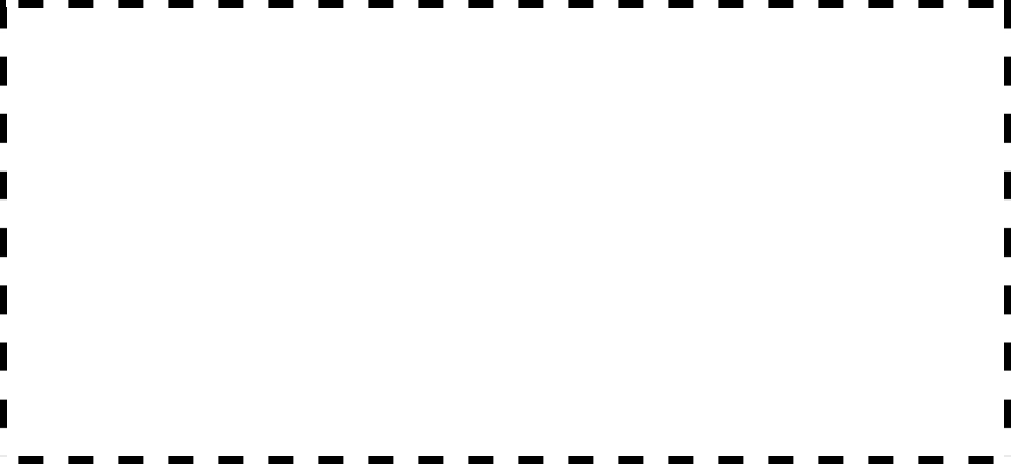 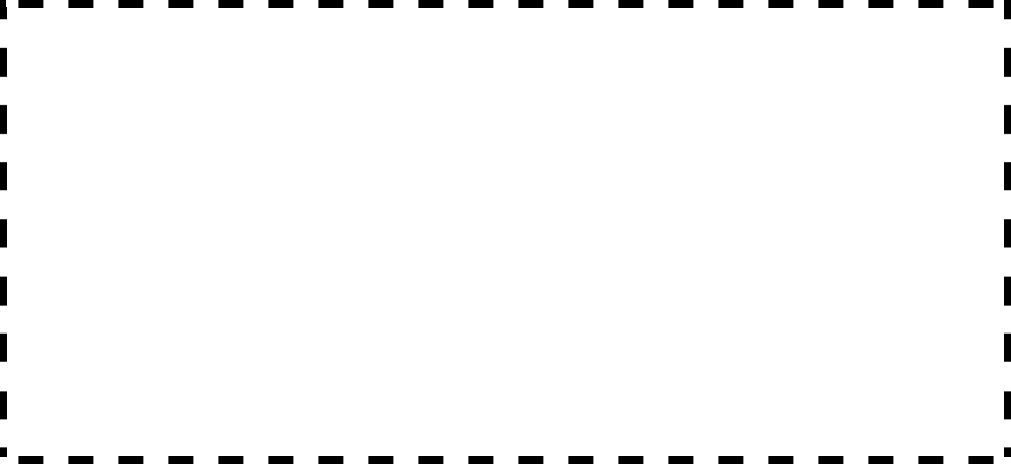 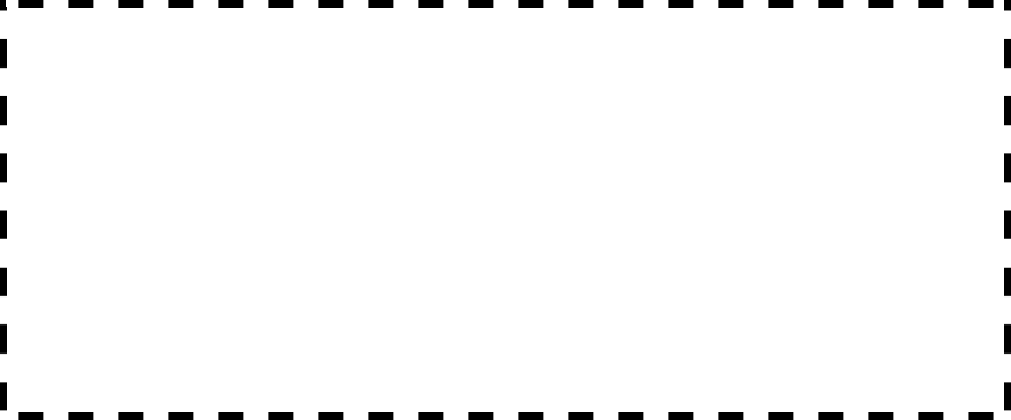 Bible StoryMATERIALS:	Questions for the story cut apart and handed out to the children.This hook is a pretty long one, so hopefully you will find this Bible Story time easy. Don’t confuse easy for boring!Before BIBLE CLUB, cut up the questions that are found in the curriculum following these instructions.Before you read the story, hand out the questions.Each child should get one question. You might want to pair up some of the younger children with the older ones who can read.Tell the children that they should look for the answer to their question, but also listen closely to the story. If someone can’t find the answer to her question, but you know it, you could win S.A.Y. Yes!® dollars (you could even offer an extra brownie!!)The passage is John 11:1-44.Find a Bible that has red letters or find the words that Jesus says.Have two people read the story to the children from the Bible.One person should read the red lettered parts (what Jesus says).The other person should read the rest of the story.Read the story as dramatically as you can, using hand motions when you can.Each child should have a Bible in which they can read along (preferably in the same translation as the one you are reading from)When you are finished reading, call out the number of the question and ask who had this number.The child who had the number should read the question and tell the answer.If they try to answer the question, whether it is right or wrong, give them some little reward like a jolly rancher, or a S.A.Y. Yes!® dollar. Encourage their effort!If the answer is not right, tell them the right answer but applaud their effort.If they say they do not know the answer, give them a few hints and then if they still can’t get it, open it up for anyone to answer. Do this as little as possible. Telling the children that they might get a chance for a bonus is really just a way to help them pay attention to the whole Bible story.When you are done with the questions, divide them up for the discussion questions. They are a little shorter this time to help compensate for such a long BIBLE CLUB.Questions for Bible Club Master List for TeacherWho was the person that needed to be healed?Lazarus.Who were Lazarus’ two sisters?Mary and Martha.What did the women do when their brother got sick?They sent someone to tell Jesus that he was sick.When Jesus heard that Lazarus was sick, what did he say?He said that the sickness would not make Lazarus die, but it would bring God glory.When Jesus found out that Lazarus was sick, did He go to him right away?No, he waited two days..6. Why were the disciples worried for Jesus to go back to Judea?Because there were people there who wanted to kill Him.Why wasn’t Jesus afraid to go back to Judea?He knew that as long as He was doing what God asked Him to do, He would be safe.When Jesus said that Lazarus was asleep, what did He mean?He meant that Lazarus was dead.How long was Lazarus dead when Jesus got there?Four days.When they heard Jesus was coming, what did Mary and Martha do?Martha ran out to meet him, and Mary stayed in the house.When Martha told Jesus that she knew He could have healed her brother if He had only come earlier, what did Jesus say?“Your bother will rise again.”What did Mary do when she saw Jesus?She fell on His feet and wept and said that she thought He should have been there earlier.Where was Lazarus buried?In a cave that had a large stone over the opening.Why was Martha afraid of moving the stone?She knew that because he had already been dead for four days, he would smell.What did Jesus say to get Lazarus to come back to life? Any magic words?No, just “Lazarus come forth.Questions to be cut apart for the childrenWho was the person that needed to be healed?Who were Lazarus’ two sisters?What did the women do when their brother got sick?When Jesus heard that Lazarus was sick, what did He say?When Jesus found out that Lazarus was sick, did he go to him right away?Why were the disciples worried for Jesus to go back to Judea?Why wasn’t Jesus afraid to go back to Judea?When Jesus said that Lazarus was asleep, what did He mean?How long was Lazarus dead when Jesus got there?When they heard Jesus was coming, what did Mary and Martha do?When Martha told Jesus that she knew He could have healed her brother if He had only come earlier, what did Jesus say?What did Mary do when she saw Jesus?Where was Lazarus buried?Why was Martha afraid of moving the stone?What did Jesus say to get Lazarus to come back to life? Any magic words?DISCUSSIONS QUESTIONSRemember, discussion time is to be in small groups--the same children with the same leader each week. This is the key time of your week.Do you think that Jesus was too late to heal His friend? No! He brought him from the dead.Why do you think Jesus waited for two days after He heard the news of His friend’s death?  He wanted to teach the people He had power over death.God gives us lots of promises in His word about what will happen if we wait on Him. Let’s open our Bibles to Isaiah 40:31. Read this and tell me what God promises to those who wait on Him.They will mount up on wings like eagles. They will run and not grow weary.They will gain new strength. They will walk and not get tired.With each one of these things it seems like God waits until almost the last minute to give us the things we need, but does He wait too long?  No!Has there ever been a time when you felt like God didn’t show up in time or that He didn’t answer your prayer?What feelings did you have? Why do you think He might not give you something that you asked for?It was something that He knew you didn’t need. He wanted you to wait for awhile.He knew that you wouldn’t like it after you got it.He knew other reasons why you shouldn’t have it that you did not know about.When we wait on God to do things in His time, it always works out for the best. Waiting and being patient while we do this is the hard part! We must try to have a patient attitude while God has asked us to wait for something.Take some time now with your children and pray and ask God to give you the patience you need to wait on God’s best for you!(Be prepared if a child has lost a parent or grandparent. “Why didn’t Jesus bring my mommy back to life? I asked Him to!”We don’t know why! We do know God is love. He can see things we can’t see. We must trust Him all circumstances.)WEEK 3 - SKITSCHARACTERS:	Reuben, Maria, and their mom.SCENE:	Reuben and Maria are eating breakfast before school and their mom walks in the room.MARIA:	Mom, I don’t understand God sometimes.MOM:	Honey, sometimes that’s how things are with God. His ways are too complicated to understand. What is it that you don’t understand?MARIA:	Well, I have been praying for something for a long time and God doesn’t ever answer.REUBEN:	Just because God didn’t give you what you prayed for doesn’t mean that He didn’t answer. It just means He could have said, “No,” or “Wait.”MARIA:	Well, how am I supposed to know what He said. I have really been praying for this for a long time and I just don’t see why God wouldn’t give it to me.MOM:	Just keep praying, honey. If it is something that God think you need, or should have, He will give it to you. The Bible says that God does not withhold good things from His children.REUBEN:	What is it that you are praying for anyway?MARIA:	A baby sister.Reuben and Mom look at Maria in surprise.DISCUSSIONWhy do you think God might not have given Maria a baby sister?Maybe her dad didn’t make enough money to afford another child; He wanted her to be satisfied with what she had.What are some of the reasons that we have to be patient with God’s answer to our prayers?Remember from Bible Club, if it is not meant for us to have now, is it good to get things that we have prayed for early? Why?WEEK 3 - MEMORY VERSEMEMORY VERSE:	“The Lord is not slow in keeping his promise, as some understand slowness. He is patient with you, not wanting anyone to perish, but everyone to come to repentance.”	2 Peter 3:9EXPLANATION OF THE VERSEThis verse tells us that we must be on God’s time table and not our own. God’s slowness is not weakness or tardiness. We also see here that God is willing to wait for everyone to come to know Him--this is His desire.  He knows many will reject Him, yet He waits for all.A Living VerseMATERIALS:	A copy of the verse for each child; the verse written on small pieces of paper--one word per piece of paper, (number of sets will depend on the number of children).Allow the children a few minutes to study the verse.Be sure you collect the copies of the verse you gave each child.Place the children in teams. Be sure there is an equal mix of ages on each team.Give each child a few words of the verse.When the leader says, "Go," the team gets into the proper order.The first team to line up, according to the words of the verse, is the winner.Have the team say the verse, each child saying his word; then have the entire team recite the verse together.The children will need to work together. They will need patience to pass the words around.MEMORY VERSE:“The Lord is not slow in keeping his promise, as some understand slowness. He is patient with you, not wanting anyone to perish, but everyone to come to repentance.”	2 Peter 3:9MEMORY VERSE:“The Lord is not slow in keeping his promise, as some understand slowness. He is patient with you, not wanting anyone to perish, but everyone to come to repentance.”	2 Peter 3:9MEMORY VERSE:“The Lord is not slow in keeping his promise, as some understand slowness. He is patient with you, not wanting anyone to perish, but everyone to come to repentance.”	2 Peter 3:9MEMORY VERSE:“The Lord is not slow in keeping his promise, as some understand slowness. He is patient with you, not wanting anyone to perish, but everyone to come to repentance.”	2 Peter 3:9MEMORY VERSE:“The Lord is not slow in keeping his promise, as some understand slowness. He is patient with you, not wanting anyone to perish, but everyone to come to repentance.”	2 Peter 3:9WEEK 3 - PRACTICAL LIVINGQ, What to Do On a Rainy DayMATERIALS:	8-1/2” manila envelope per child; signs for each station; different supplies for each station you choose to do.Station #1 needs markers, pens, papers, stickers, rubber stamps and fun paper.Station #2 needs plenty of paper, and copies of the directions needed to make a paper airplane.Station #3 needs copies of your own brain teaser, maze, or puzzle, and copies of the puzzle provided here in the curriculum.Station #4 needs copies of the motions that are used to remember the memory verses that we have learned.Station #5 needs some household items to make a game out of.Station #6 needs paper to make a list.Today, Practical Living will be set up as different stations that will help them prepare for a rainy day. Part of being patient with God is accepting whatever kind of weather He brings our way and being content. Complaining and getting upset doesn’t show anyone that we are patient.The children will have a chance today to make a “Survival Kit” for a rainy day.Give each child a large envelope (8-1/2” x 11”). They can label the outside, “Rainy Day Survival Kit.”Children can visit each of the different stations and learn something that they can do while they are “bored” on a rainy day.You can do as many of these stations or as few as you want, but the more choices they have, the more fun this Practical Living might be.All the things that you will need for most of the centers are on the following pages.Station #1 is a stationery station. On a rainy day a great thing to do is write a letter to a friend or draw a picture for someone that is far away. In this station, children will have a chance to decorate some of their very own stationery to have ready to write someone on a rainy day.Station #2 is a paper airplane station. At this station, they can try to make a paper airplane. After they are finished, they can put a copy of the directions and some paper into their envelope to save for a rainy day.Station #3 is a brain teaser/puzzle station. At this station, have one brain teaser, maze, crossword puzzle, or word search for them to try. Then, there will be another one that they haven’t done that they can put into their envelope to do on a rainy day.Station #4 is a scripture memory station. In this station, they can get some of the actions that we used for memory verses. They can have a copy of them to put into their envelope to practice on a rainy day. Filling your mind with God’s word is one of the best ways to get your mind off your troubles.Station #5 is the “create your own game station”. In this station, have some household items that everyone would have at home (pencils, forks or spoons, cups, buttons, etc.). If you can get a few children at the station at once, have them come up with a game using these things that they have at their house.Challenge them to think of a game that they could play alone or with someone else. After they come up with a game, have them write down the rules to the game and put it into their envelope. Then, on a rainy day they can have a game that they created to play.Station #6 is the “Find things for a garage sale or Good Will” station. When the children come to this station, help them think of places in their house that they haven’t cleaned out in a long time that might contain some things that they don’t need anymore and would be good to give away or sell at a garage sale.Help them make a list of things that they might want to clean out on a rainy day. Maybe they will find something that they forgot about that will bring them entertainment.There could be many more ideas for stations--these are just a few.When the children come into Practical Living, tell the children what each of the stations is about.Divide the time you have left, probably about 20 minutes, into 5-7 minute intervals, depending on the number of stations that you decide to have.Use some kind of noise maker like a bell or whistle to let them know when to switch stations.Try to have no more than 6 children at one station at a time. Tell them that if they go to a station and it already has 6 children that they need to find another station and then go to the other station next time.Each station need to have an adult to give the children the attention that they need in order to know what they need to do in such a short time.If the children finish something early at one station, have them stay at that station until everyone moves.Remind the children that they have to have patience with each other at the centers as well!The Station for Making Paper Airplanes!Instructions on how to make a paper airplane.You can really make anything you want and call it your own paper airplane, but if you would like some help getting started, this plane will help you and then you can build much better ones later.Take a piece of paper and fold it length-wise (it looks like a hot dog!)Next, fold the top right corner of the paper down to touch the edge that is folded. Fold the piece of paper that is closest to you forward, and the other one towards the back.Now, fold the top right corners again the same way to touch the folded edge-- one going to the front and the other to the back.Take the top LEFT corner and fold it down to touch the folded edge. The piece closest to you fold it forward and the piece of paper furthest away from you back.Now, the last fold that you made should create the wings that will go straight out to each side.Other Ideas!If it doesn’t turn out exactly right, that is okay. You have just created your own special paper airplane.Try adding things, like a tail.Put a paper clip on the front of the plane to hold down the first two folded pieces tightly and see if it makes any difference in how it flies.Try racing different models of planes.Notice how different models fly in different ways.Try to build one that can fly the straightest, the farthest, and the fastest.The Station for Brain Teasers, Puzzles and Games!A Patient PuzzleHey, today may be a rainy day but you are making the best of it! Find these words in the puzzle and remember to have patience with everyone in your family today!These are the words that are hidden in the puzzle above!For an extra challenge: (for the serious student only!!)Write a story using these words or make your own crossword puzzle with these words.Station for Memory Verses!The Memory Verse for this unit on PATIENCE: 2 Peter 3:9The:	Pat your legs.Lord:	Point up to God.is:	Clap.not:	Shake your head “no.”slow:	Say the word “slow” very slowly and take a step forward very slowly.in:	Snap.keeping:	Give yourself a hug.his:	Point up to God.promise,:	Make an arc with your hands symbolizing a rainbow (just like God’s promise to Noah).as:	Pat your legs.some:	Point to someone.understand:  Point to your head.slowness.:	Say the word “slowness” very slowly” and take a step forward very slowly.He:	Point up to God.is:	Clap.patient:	Put your hands behind your head and look around as if waiting.with:	Snap your fingers.you,:	Point to someone.not:	Shake your head “no.”wanting:	Clasp your hands together and look longingly.anyone:	Point to everyone.to:	Hold up two fingers.perish,:	Act like you are falling over dead.but:	Hold up one finger as if you have a good idea.everyone:	Point to everyone around you.to:	Hold up two fingers.come:	Wave your hand as if to coax someone over to you.to:	Hold up two fingers.repentance.: Put your hands together as if you were praying.2 Peter:	Hold up two fingers and say “Second Peter”. 3:9:	Yell “three, nine”.The Memory Verse for the unit on TRUST: Proverbs 3:5-6Trust:	Put your arms out straight from your shoulders, parallel with the ground and pretend to fall backwards.in:	Clap your hands.the:	Clap your handsLord:	Point up.with:	Clap your hands.all:	Draw a big circle in the air in front of you with your finger.your:	Point to someone.heart:	Draw a heart with your fingers over your own heart.and:	Clap your hands.lean:	Lean to one side.not:	Shake your head “no”.on :	Clap your hands.your:	Point to someone.own:	With both hands, pretend that you are grabbing something in front of you and pulling towards you.understanding: Point to your head.in:	Clap your hands.all:	Draw a circle with your finger in the air in front of you.your:	Point to someone.ways:	Clap your hands.acknowledge: Looking up put your palms up as if to God.Him:	Continue looking up and point up.and:	Continue looking up and clap your hands.He:	Continue looking up and point up.will:	Clap your hands.make:	Clap your hands.your:	Point to someone.path:	Put your hands to your sides and bring them both straight out in front of you as if to form a path.straight:	Continuing the motion from above, make a straight line with your hands.Proverbs:	Point to your head because Proverbs was the wisdom Solomon shared with his son.3:	Hold up three fingers.4-5:	Hold up four fingers and close your hand to a fist (saying “and”) and then hold up five fingers.Memory Verse from HONESTY: Psalm 51:6Surely:	Fold your hands as if to pray, but beg to God.you:	Point to God.desire:	Place hands over heart, as if this is the desire of your heart.truth:	Place hands over lips and as you say “truth,” remove them - as if to tell no lies.in:	Clap .the:	Clap.inner:	Snap one hand on each syllable [ex. first right hand (“in”-) then left hand (-ner)].parts:	Draw a heart on your heart.you:	Point to God.teach:	Make your hands like a book that you are opening as if to learn God’s wisdom through the Bible.me:	Point to yourself. wisdom:	Point to your head. in:	Clap.the:	Clap.inmost:	Snap one hand on each syllable (in-most).place:	Put your hand over your heart.Psalm:	With your pointer finger draw a swirly line coming from your mouth like the symbol for song in charades.51:6:	Shout these numbers, “fifty-one, six”.Memory Verse from KINDNESS: Colossians 3:12Therefore-	Put four fingers up in front of you.As-	Open both hands palms up.God's-	Point to God.Chosen-	Put one hand palm up while you pretend to "pick" something from it with your other hand.People-	Take finger and point to a bunch of people.Holy-	Make an "H", in sign language (two fingers held out together) and wipe the fingers across the open palm of your opposite hand.And-	Clap your hands.Dearly-	Clench your fists.Loved-	Cross both arms across your chest.Clothe-	Take open hands and take them down your body from the top of your head to your toes.Yourselves-  Point to yourself.With-	Stomp your feet.Compassion- Rub the top of one of your hands with the palm of the other.Kindness-	Stretch hand out with palm up and open.Humility-	Clasp hands in front of you.Gentleness-	Pretend to lightly tap the head of a child.And-	Clap your hands.Patience-	Point to arm as though tapping a watch.Memory Verse from RESPONSIBILITY: 2 Timothy 2:15Do:	March in place.your:	Point to someone.best:	Flex your muscles and show your strength.to:	Hold up two fingers.present:	Pretend as if you are adjusting your bow tie.yourself:	Point to someone.as:	Clap.one:	Hold up one finger.approved,:	Make the “O.K.” sign with your fingers.a:	Snap.workman:	Salute like you are in the army.who:	Stomp right foot.does:	Stomp left foot.not:	Shake head, “no.”need:	Hold out both hands as if to take something.to:	Hold up two fingers.be:	Put your pointer finger and thumb together and make your hand look like a bumble bee and fly around a little.ashamed:	Cover your face with your hands.and:	Stomp right foot.who:	Stomp left foot.correctly:	“Thumbs-up” sign.handles:	Pretend like you are holding the handle of something.the:	Clap your hands.word:	Put your hands together and open them as if it were a book.of:	Pat your legs.truth.:	Point to God (because God is truth).2 Timothy:	Hold up two fingers and say, “2 Timothy” .2:15:	Yell “two, fifteen”.WEEK 3 - READ-ALOUD“St. Nicholas and the Golden Bars” The Book of Virtues, p. 763Summary:	This is the story of a young man, who had a large inheritance left to him from his parents, who helped out a fellow townsman during hard times. The neat thing about this story is that the townsman he helped, prayed that God would be the one that helped him. Then, the rich young man prayed that God would give him an idea of how to help that townsman. The young man secretly drops a gold bar into this man’s window late at night. The young man then gave him a second gold bar. The townsman was grateful for the help but curious as to whom the benefactor was. The third time the young man tried to drop in the bar of gold the townsman man caught him and tried to thank him, but the young man only pointed to God and told the man that He is the one whom he should thank! This is what we want the children to see in this story. God can use others to help us, but it is He who helps us and He is never late!PRE-READING QUESTIONSDoes anyone know what an inheritance is?  This is something left to you, usually money, by a relative that dies.What about a dowry, does anyone know what that is?  This is a tradition in some countries that when a woman gets married, the father of the bride gives the groom’s family money to help take care of his daughter from that point forward.The name of this story is “St. Nicholas and the Gold Bars”. Does anyone want to make a prediction about what they think the story will be about?POST-READING QUESTIONSWho did Nicholas tell the man to thank when he was caught? Why do you think he did this? God.Why do you think God waited so long to give the nobleman the bar of gold?	Before then he hadn’t prayed, God wanted to teach him to trust Him, etc.If God gave us everything that we asked for immediately, what do you think people would think of God? What would the world be like?Which way would rather have it: waiting on God, or the other way where He gives us everything right away? Why?Work with them to think their answers through. Remind them of the better chocolate from the Hook.WEEK 3 - CRAFTSBird FeederMATERIALS:	Peanut butter, birdseed, cornmeal, butter, yarn, mixing bowl, plastic spoons, paper towels and Styrofoam cups, soft margarine, cardboard..Today you will be making a treat for the birds. You must have patience to wait for the birds to come to the feeder once you have hung it outside your window.You can choose two ways to do this: you can either have the mixture already made in advance, or you can allow the children to mix it.There is a “youth center size” recipe that follows these directions, making enough for 30- 35 children to fill one eight-ounce cup apiece.Begin the craft time by telling the children what they will be making today.Give each of the children a cup.Using a sharp pencil or a nail, poke a small hole in the bottom of the cup large enough to fit a piece of yarn through, but no larger.Each child should now lightly butter the inside of their cup using their fingers. This will ensure that the mixture doesn’t stick to the cup when it is time to remove the cup.The best thing to use for this is the soft margarine. It will smooth onto the cup easily. Remind them that it doesn’t take a great deal to work!Now, have them clean their fingers on the paper towels.Give each child a piece of yarn about 18 inches long.Have the children thread the yarn through the hole and on the outside of the cup. Tie a large loop that they can easily fit over the end of a branch.With the yarn hanging inside the cup, tie a large knot. Leave enough yarn to hang about the same height as the top, or rim, of the cup. You might want to cut out a little circle of cardboard and put it here. This will keep the yarn from pulling through the middle of the treat when hanging.Once your knot (and cardboard circle, if you have chosen to cut one) is in place. Have the children spoon the mixture into the cup. Pack the mixture gently.When the cup is mostly full, pull the yarn at the top so that the knot is pulled directly against the mixture.Have the children write their names on the cup to make sure they know which one is theirs since they will need to leave the mixture to harden.Later, when the mixture has hardened, they can peel the cup away and find a bell- shaped treat for the birds in their neighborhood!Youth Center Sized Recipe for Bird Feeder3 cups peanut butter 6 cups birdseed15 cups cornmeal3 cups of melted butterJust stir the mixture together shortly before craft time. The mixture will begin to harden when left not in use. Use it immediately. Yields 30-35 eight ounce cups.If you want to divide the recipe for a smaller group, this recipe will make about 10 eight ounce cups.Smaller Recipe for Bird Feeder1 cup peanut butter 2 cups bird seed5 cups cornmeal1 cup melted butterRemember to use immediately!GUIDED CONVERSATIONHow do you think that this craft helps us to remember that we have to wait on God?We have to wait on God for the birds to come to the feeder.What are some ways that you are waiting on God now?What happens when we have to wait a long time on God?If there is something that we really want that we know is important to God, like our family becoming Christians, or something like that? If God doesn’t answer right away, should we give up? Why?WEEK 3 - RECREATIONDAY ONE: Mother May I?MATERIALS:	None.OBJECT:	To be the first child to reach the “Mother”, by obeying and remembering to be respectful.SETUP:Have the children line up on one line standing shoulder to shoulder.Have the person who is the leader (begin with an adult) stand as far away as they can from the group. (about 100 feet)If you want the game to be shorter, you can be closer, but remember we are working on patience!TO PLAY:Call on one child at a time and give them an assignment.Assignments would be something like this: Catherine, take 3 giant steps. David, take 2 skips forward. Vanessa, take 6 baby steps.Maria, take 1 kangaroo hop (the largest hop she can do). DeMarco, take 1 baby step backward.Sarah, take 3 bunny hop forward (small hops)You can make up anything you want them to do.When a child receives an assignment, before he steps, he should ask, “Mother May I?”Then the mother will say, “Yes, you may.”As the “mother”, you will have the ability to make the game fair or not and you can control how fast the game goes.The winner is the one who reaches the line that the “mother” is standing on first.One way to play is that they must hit the line exactly, but you can do whatever you want.DISCUSSIONWatch to see which children are waiting patiently for their turn, or which children are busy telling you how long it has been since you called their name.How did it feel when you had to wait for all of the other children to have a turn before you got another one?How did you feel when you waited all that time for a turn and you only got to take a baby step?How do you think this game helps you learn how to be patient?DAY TWO: Bopper BallMATERIALS:	Two boppers (often called noodles, long foam pieces that are hollow in the middle, usually colorful, can be cut in half to create two “boppers.”), chairs for every child and a large playground ball; if you don’t have “noodles”, use newspaper and balloons.OBJECT:To use the bopper to hit the ball though the goal more times than the opposing team does.SET UP:Divide the children into their two teams.Place the chairs in a slight arc-shape, facing the opposite team.Number the children like you do in “Steal the Bacon”, starting with one and going to the end on one side and then starting at the opposite end to number the team. Try to match students age- wise as much as possible.If you have different color boppers, assign each team a color bopper. They must always pick up that color bopper when they play.team a← ↑ → ↓ ° ± ″ ≥ × ∝--------	(team b’s bopper)team a’s goal	0	team b’s goal---------	(team a’s bopper)∝ × ≥ ″ ± ° ↓ → ↑ ←team bThe ball is placed in the middle of the two teams with the boppers on either side of the ball, furthest from its team.TO PLAY:When the players are ready, the leader calls a number and the players with that number run and pick up their boppers, and try to bat the ball into the goal, using the boppers.Tell the children not to swing the boppers above their waists. They can accidentally hit other teammates with the bopper.The children who are seated, can use their feet to kill the ball in the direction of their goal. They must keep their bottoms on the chair at all times.When one child has scored for their team, the two children sit down and another number is called.The game is won by the team who has scored the most points by the time that the time period is over.DISCUSSIONWatch to see if there are any children always wanting their number to be called and who is waiting patiently for their turn.How did you feel like when it seemed like forever for your number to be called?What is a way that you can show that you are patient in this game?  If you wait for your turn and don’t complain when your number doesn’t get called.When you are patient in this game, how does it help the game?  When everyone is not focused on themselves, they can cheer for others and when they are not complaining, it helps the game to be more fun for everyone else.DAY THREE: Stop Watch-Spoon RelayMATERIALS:	Plastic spoons for everyone, small rubber ball for each team, stop watch for each team.Teaching Tip: This game has many learning opportunities in it! Don’t miss any! This is a chance to have your children think and play at the same time. In this game they will estimate, multiply, divide, and learn what a famous saying means.OBJECT:	To complete the relay in the amount of time that you contracted to do as a team.Set Up:Divide children into their two teams.Give each child a plastic spoon that they must hold onto with for the rest of recreation time or they will not be able to participate.TO PLAY:Tell the children that today each team has a chance to win competition points in the game because they will not be competing against each other, but against the clock.Tell each team to pick a teammate who is not their “star”, and not the slowest, but an average athlete to do a test run.Have the chosen children from each team stand at the starting line, put their plastic spoons in their mouths and then place the rubber balls in the spoons.They must walk, run, or whatever they can do, down to the other line and turn around and come back.Once they return, the person who is keeping time for them will tell them their times.Now, give them a piece of paper, a pencil, and a calculator (the goal is to see if they know what operation to use and not to worry whether or not they can multiply correctly.)Tell them they must calculate a time that they think their whole team can finish.The time keeper should also figure the time.The highest time a team could guess is the time of the test teammate multiplied by the number on the team. Example: Jenny was the teammate that they chose to try the race. She completed the race in 30 seconds. There are ten people on the team. So they say that their team can finish in 300 seconds which is 5 minutes. Don’t forget to have them divide the seconds by 60 to find the minutes.When each team has given their estimated time, they may begin.The team or teams that complete their relay in the time that they estimated or less, win the competition point for today!DISCUSSIONWatch to see which children are being encouraging of the younger children who might take a little longer.Today you played a game with a plastic spoon in your mouth. Has anyone ever heard someone say, “He was born with a silver spoon in his mouth”? What do you think that means?  It means that a person is born rich. The silver spoon represents nice things that might come because someone is rich.Was it hard to wait when the younger teammates had their turn? Why?Did it make things better when your team yelled at the younger team member or when they encouraged them to do better?Can anyone tell me some of the math skills that you learned today?  Estimating - how long it would take for your whole team to run the relay.  Multiplying and Dividing - to come up with the amount of time it would take.DAY FOUR: Free PlayMATERIALS:	All the fun play equipment that you have.OBJECT:	To give the children a chance to use free playtime to develop the things that they have learned during the organized instruction time.SET UP:Let the children choose from any of the equipment that you have set out or them to use.Let them set up their own games and make their own rules.TO PLAY:Let the children play whatever they want.The staff can play with them, but don’t allow the staff to end up organizing the game and the rules. The staff already know how to do this. Let the children try.OBSERVEWatch the children as they play with each other and see if any of them are exhibiting the character of patience with their peers.DISCUSSIONSome time today, how many of you stood in line? Raise your hand. By standing in line, what character trait did you display?  PatienceCan someone else tell me something else that they did or saw someone else do that showed patience?PATIENCE WITH OTHERS: WEEK 4WEEK 4 – BIBLE CLUBLESSON AIM:	To help the child understand that since God has been patient with us, we must be patient with others.SCRIPTURE:	Genesis 40-41:1-45MEMORY VERSE:	“The Lord is not slow in keeping his promise, as some understand slowness. He is patient with you, not wanting anyone to perish, but everyone to come to repentance.”	2 Peter 3:9Joseph’s Patience In PrisonThis story is an incredible example of how patience with others is based on the fact that we have a secure faith and hope in God. Throughout Joseph’s life there were people who treated him unjustly, even those he should have been able to trust - his family. But through all of these things, Joseph had faith that God would take care of him and exalt him at the proper time.We will study the section of Joseph’s life when he is in prison because of Potiphar’s wife lies about him. In prison, he doesn’t give in to bitterness or depression; he takes lemons and makes lemonade! Before long the jailer lets Joseph be in charge of everything in the prison, even though he too was an inmate! Joseph must have had some pretty noticeably amazing character to get that kind of trust from a jailer!We see Joseph’s extreme patience after he is forgotten by the cupbearer and the king’s baker. He interprets their dreams and only asks that they remember him when they were taken out of prison. This is not a huge request for someone who can interpret a dream accurately. But as soon as they are out, the cupbearer quickly forgets Joseph. Joseph waited for two years in that prison until one day he is remembered and asked to interpret the dream of Pharaoh. Joseph had two years to stir up bitterness and resentment, but he was patient with them. When the time came and Joseph was remembered, he acted like it had only been yesterday that they had left the prison. This is what we want the children to see this week in the life of Joseph.We want the children to see that we must be patient with others because God has been so patient with us. We also want them to see that when we are not patient it only causes sin in our own lives!Discipleship TipGet one-on-one with your children this week. Ask them if there is anyone whom they have a particularly hard time being patient. Helpthem think of some reason why this person tends to get under their skin. Remind them of how God is patient with us and how He wants us tobe patient with others like He is. Pray with them and ask God to give them the strength that they need to be patient with this person.Q, HookMATERIALS:	Party favors for every 2-3 children, large board for keeping score and writing utensil, a prize for the winner!The party favors that you need for this hook are the little games that you can buy for a party. You can use the little mazes that you tilt, to try to roll the ball into the holes, a paddle with a ball attached to it, a cup with a ball on a string attached to it, or anything        that they could win at. (You can get points with the paddle         and ball from hitting it three times in a row.) They don’t have        to all be different, but try to get at least four or five different things.Depending on how many party favors you were able to get, divide your children into groups of two or three.If possible, try to put different children together who are not very good friends.Once they are in their groups, have them sit in a large circle.Number the groups and write each number on the board, with space underneath the number to keep a tally.Tell the children, “Today we are going to have a party favor contest. Your group will have 30 seconds with each party favor to score a point with it.”Instruct them on how to score a point with each favor. You might want to make the rule that with some favors, to be able to score, you have to show a staff person that you did accomplish the task.“When you have scored, raise your hand and when we call on you, you can call out your number.”“If you score and we don’t get to you before the 30 seconds is up, you have to switch and move on without getting the score.”“When you are raising your hand, don’t yell out, or we won’t call on you. We will call only on the people who are waiting patiently.”If you have ten groups, this will take 5 minutes to do.As you are recording their points as the “contest” goes on make sure that you notice who is being patient with the other members of their group. If you see a group who is having a hard time getting along, call on them last, since they are not being patient.During one of the thirty second intervals where the children are trying to score, have someone be a distraction or run out of the room for a moment. When you come back switch the favors without calling on anyone to get points. Even if the group is being patient, they will get a chance to feel unjustly treated and you can see if they can be patient under those circumstances.After the full rotation is finished, add up the score and give a prize to the winner. The prize could be something as simple as picking one of the party favors that they will get to keep.DEBRIEFHow do you feel right now?Who did you have to be patient with?  The people on your team and the staff.Why do you think it was so hard to be patient?When the staff didn’t call on you when you scored, how did that make you feel?Did you feel like you had a “right” to be angry?Do you think that we should only be patient with someone if they treat us right, or if they are patient with us? When is the time that we need to be patient the most?Today we are going to hear about someone in the Bible who did the right thing and had to wait two years for his reward when it had been promised to him within a few days.Q, Bible StoryMATERIALS:	Costumes for the actors: Leno Letterman, Joseph and the King’s Cupbearer.This BIBLE CLUB is told in the form of a talk show. The script is only to give the actors guidelines of what to say. They should feel free to ham it up!ScriptLENO:	Welcome, everyone. I am so glad you joined us today. We have a great show planned for you today! We are going to be talking with a young man who has a really bright future. He has had a really hard life growing up and now he is second in command in the country, second only to Pharaoh! But before we meet him, I want to introduce you to a man that knew our young hero long before anyone had ever heard of him. Let’s give a warm welcome to the King’s Cupbearer!The Cupbearer enters the room and waves to the audience as he takes his seat. (We will call him “Bear” in the rest of the script.)LENO:	So, where did you meet Joseph?BEAR:	Well, we actually did some time together.LENO:	You were in prison? What were you in for, anyway?BEAR:	Well, I really don’t remember. I was in the Pharaoh’s court one day, and all of the sudden he got mad at me and the baker and threw us both into prison. The Pharaoh is just moody like that.LENO:	Doesn’t sound like the easiest guy to work for. So you met Joseph in prison, huh?BEAR:	Yeah, actually when I got there he was an inmate, but the jailer really trusted him, so he put him in charge of everything. If you know Joseph, you know what I mean.LENO:	So, Joseph is just a responsible kind of guy, huh? What was Joseph in prison for, if he was so responsible?BEAR:	Well, he told us that he had been working for this one guy named Potiphar and he had put him in charge of everything that he had. Well, then Potiphar’s wife started making plays for him, you know, she wanted to get with him.LENO:	You mean his boss’s wife was after him?BEAR:	Yeah, but listen to this. Joseph told us that one day when no one was around she asked him to come into her bedroom and told all the servants to leave. She tried to push him onto the bed, but he got out of there so fast, he left his coat still in her hands. When her husband came home, she blamed it all on him and said that he tried to rape her. That’s why he was in prison!LENO:	Man, that’s a bad way to go out! So how long did he have to stay?BEAR:	Basically until someone said he could come out. Actually that is where I come in.LENO:	You got him out of prison?BEAR:	Well, I did but it wasn’t when I should have gotten him out.LENO:	What so you mean? Start form the beginning.BEAR:	You see, one night the King’s Baker and I both had dreams that were strange. I dreamed that there was a vine that had three branches and that it was budding and then grapes appeared on the vine. It was so weird that it really got me confused about what it meant.LENO:	That is weird. So what did you do?BEAR:	Well, Joseph saw me looking all depressed that day and so he asked what was wrong. I told him about the dream and he said that God interprets dreams and that if I told him the dream, then he would tell me God’s interpretation.LENO:	So, I guess this guy is a pretty strong believer in God.BEAR:	Oh yeah. Anyway, he told me that my dream meant that in three days I would be restored to the palace with Pharaoh.LENO:	So did it happen?BEAR:	Yeah, exactly like he said!LENO:	So this is when you got him out of jail, huh?BEAR:	Actually, no. See the baker’s dream was that he was holding a loaf of bread on his head and the birds began to come and tear it away. Joseph told him that it meant in three days he would die and birds would eat him.LENO:	Are you serious? Was he right?BEAR:	(looking down) I am afraid he was right. I guess once I was out I was only worried about myself.LENO:	So when was it that you remembered Joseph?BEAR:	Well, actually it was about two years later.LENO:	Unbelievable! Well, I want you to hear the rest of the story from Joseph himself. (Stands to welcome his guest.) Ladies and Gentleman please welcome one of the most patient men in history, Joseph!Joseph enters, waves at the audience and takes a seat.JOSEPH:	Thank you for inviting me here today.LENO:	We’re so glad to have you with us. Now, the Cupbearer was just telling us how you got sent to prison for something that you didn’t do with your boss’s wife. That must have been hard.JOSEPH:	Well, it was hard for me to have to think that my master thought that I would do something like that, but I knew that God is the one who pays back people for things that are done wrong against us, so I had to give it to God and go on with my life.LENO:	Wow! Many people would have a very hard time doing that! So how do you feel about this cupbearer here who forgot about you in the prison for two years.JOSEPH:	Well, I have forgiven him and I knew that I wasn’t really trusting this man to get me out of prison I was trusting God, who I knew could make whatever he wanted to happen in His time.LENO:	So, you are saying that you can be patient in prison because you are trusting that God has not forgotten about you.JOSEPH:	Exactly.LENO:	So, tell us the story of how you finally did get out of prison.JOSEPH:	One day I heard that the Pharaoh had a dream and the cupbearer here remembered me. He remembered how I had interpreted his dream through the power of God and it came true just as God had told me. So, he sent for me out of prison and Pharaoh told me about the two dreams that he had and God gave me the interpretation of the dream.LENO:	What was the dream, if you don’t mind me asking?JOSEPH:	Well, his first dream was that there were seven healthy cows and seven skinny cows. The seven skinny cows ate up the fat ones. The other dream was telling the same thing but it was about grain. He dreamed that seven ears of grain grew up and sprouted from one stalk and then another stalk of grain grew up also with seven ears but this one was dry and scorched by the sun. Then, the seven dry ears ate up the seven good ears.LENO:	Wow, that would be weird to have two dreams like that. I can see why he wanted someone to tell him what it meant. So what does it mean?JOSEPH:	God said that Pharaoh’s dreams meant that in Egypt, the land that the Pharaoh rules, will have seven years of great crops and surplus. Then, there will be seven years of famine, where there is no food in the land. When I told Pharaoh about the dreams, I simply recommended that he have someone to make sure that in the seven good years that the grain is stored away and saved so that in the years of nothing the people will not die.LENO:	Sounds good, so what did Pharaoh say?JOSEPH:	He said, “Since God has made you so wise and discerning, I want you to be over all of these matters. I am making you second only to me and everyone will listen to you.”LENO:	Man, talk about a good day! What was going on in your head when he told you that?JOSEPH:	Honestly, I wasn’t surprised because the God that I serve has power to do things like this everyday. We just have to be patient and wait on Him!LENO:	Well, our time is over and we really have to go, but thank you guests for coming and being with us today. We really enjoyed hearing your incredibly patient story! Have a good day everyone, and we will see you next time on the Leno Letterman show!The EndDISCUSSION QUESTIONSWhat were some of the ways that Joseph was a patient person?  He was patient and waited for God to get him out of prison. He was patient with the people who made him promises. He trusted in God and not them.What do you think would have happened to Joseph if he hadn’t been patient? He could have gotten very mad and bitter. He could have gotten depressed and been hopeless or even lost his faith in God and might not have been ready when he needed to interpret the dreams of the Pharaoh.When you see Joseph, do you think that he is weak because he is patient, or more self-controlled? Why?Let’s read a verse in the Bible that will show us how we can have the kind of patience with others that Joseph had. Let’s look up Proverbs 19:11.In Proverbs 19:11, what brings a man glory? Why is this something that would bring a man glory?  Patience, because it takes more to control yourself than it does to get angry at someone.What does your body feel like when you get angry?What do you want to do to get ride of that feeling?What is the best choice you can make at such a time?  Choose to stop, remember God has a plan, pray, picture Jesus being there with you, giving you strength to be patient.Let them know you will be watching to see if they do this at the S.A.Y. Yes!® Center. Also challenge them to do this at home, at school, or wherever they are.Let’s take some time and pray right now that God will make us young men and women who are patient with each other and with the people at school, in our home and our communities.  We want people to see something different about us. They will know that the thing that is different about us is Jesus in our lives!WEEK 4 - SKITCHARACHERS:	Latasha and Maria.SCENE:	The girls are walking home from school.MARIA:	I can’t believe that Mrs. Davis gave us all that homework. I don’t know if I am going to have time to get it all done.LATASHA:	Homework! Oh, no! I am not sure if I brought mine home. Maria, will you help me look through my backpack to see if it is in here?MARIA:	Sure, let me see your backpack.They stop walking. LaTasha opens her backpack that is filled with papers going every direction. Maria patiently helps her begin to look.LATASHA:	I’m sorry my backpack is so messy. I have been needing to clean it out but I never do.MARIA:	I can see why you would want help looking through it.LATASHA:	Yeah, I feel like I am always looking for something and can never...MARIA:	Here it is! A little wrinkled, but that’s okay.LATASHA:	Thank you so much.DISCUSSIONThere was an opportunity to be patient in this skit. Can you tell me what it was? Maria had to be patient when LaTasha asked her to help her look for her homework in her messy backpack.Why do you think it could have been hard for Maria to be patient with LaTasha?  Because her backpack was messy and it wasn’t her homework that was lost.If someone is not patient with you, does that mean you should not be patient with them? Why?  We answer to God, not to humans. What does God expect me to do? What would Jesus do, should always be the question.WEEK 4 - MEMORY VERSEMEMORY VERSE:	“The Lord is not slow in keeping his promise, as some understand slowness. He is patient with you, not wanting anyone to perish, but everyone to come to repentance.”	2 Peter 3:9EXPLANATION OF THE VERSEThis verse tells us that we must be on God’s timetable and not our own. God’s slowness is not weakness or tardiness. We also see here that God is willing to wait for everyone to come to know Him--this is His desire.  He knows many will reject Him, yet He waits for all.Roll VerseMATERIALS:	Two small balls or lemons or something that rolls, a small jar, a copy of the verse for each child.OBJECT:	To roll the ball closest to the jar so you can quote the verse and obtain points for your team.Give each child a copy of the verse and have him study it for a while. If you think that your students know the verse already, this time is not necessary.Divide the children into two teams. You can use their teams from recreation or you can divide them between the girls and the boys.Allow each team to choose who will be the first players on their team to play.Team A's player takes his ball and rolls it toward the jar.Team B's player takes her ball and rolls it toward the jar.The player whose ball is closest to the jar may attempt to say the verse.If the player is able to quote the verse, he receives 5 points.If the player is not able to quote the verse, no one receives any points.The winner is the team with the most points when time is called.WEEK 4 - PRACTICAL LIVING6' How to File a ComplaintMATERIALS:	Butcher paper, marking pens.Divide the children into groups of five or less.Have two adults act out four of the following scenes. (Choose the ones that best fit your children’s needs.)One person goes into a store to purchase a sweater. When she gets home with the sweater she discovers there is a rip under the arm.A person goes into a restaurant and is treated rudely by the waitress.Each morning a person goes out to pick up the newspaper and the deliverer has thrown it in the sprinklers.There is a loud party going on at the neighbors, it is late at night.A kid keeps getting hit by a bully on the playground. o S.A.Y. Yes!® Dollars are stolen from your backpack. o Your little sister messes up your clean room.A teacher makes a mistake in grading your math page.After each scene is acted out, each group discusses what they would do.Have each group select a spokesperson to tell you what they decided they would do.Write each suggestion down on the butcher paper.Look for key words to discuss. (Words such as, “politely”, “return”, “receipt”, “manager”, “phone call”, “police”, “cancel, “I’m sure you didn’t mean that the way it sounded,” “playground monitor”, “teacher”, “principal”, “courtesy”, “mother”, “suggest don’t accuse”, “ask politely”, “speak directly to”, “stay calm”, “remember you make mistakes too”, “forgive”.)An alternative:Put key words/phrases on the butcher paper.Act out all four scenes.Have each group match the words/phrases with the right scene. They would have to also tell why they went with each scene.Politely go with each scene. For whenever we must file a complaint we should do it in a polite manner.WEEK 4 - READ-ALOUDW “We Understand So Little” The Book of Virtues, p. 774-775Summary:	This is story is about two city boys who have never been to the country.When they observe the work of the farmer, they are confused by the things that he does. One of the boys goes back to the city as soon as he doesn’t understand something that was going on in the field. The other brother decides to stay and watch and see if he can understand more over time. Each time he makes a new discovery, he calls his brother to return and see the result of why the farmer did what he did. The other brother is amazed but just as quickly confused again by something else the farmer does. The brother who stays and waits for the answer to his question gains much more than the one who is quick to run away. The connection is made at the end that we need to be patient with God as well, because we can’t always understand His ways. We want the children to see that the people who are patient with others and do not just assume things will have much more to gain from people and relationships.PRE-READING QUESTIONSHave any of you ever visited a farm? Can you tell me what it was like?Were there machines or equipment there that you had never seen before, or you were not sure what it was used for?What is one of the best things to do if you don’t understand something?  Ask someone who would know about it.This story is called “We Understand So Little.” It is about two people who didn’t understand and what they did. I want you to listen for why you think this story is about patience.POST-READING QUESTIONSWho was patient in this story?  The man who stayed and watched the farmer to figure out why he did what he did.Do you think that brother who gave up quickly missed out on anything? What?He missed out on learning about something new, finding the answer to his questions.Do you think that people can be prejudiced because they are too impatient?If you never take the time to find out why someone is they way they are, you might just assume things about that person, like the brother who went back to the city. He did not appreciate what the farmer did or who he was because he was too impatient to find out what he was doing.Do you want people to take the time to figure out why you are the way you are, or would you rather have them assume that they know you? You also need to take the same time with others. What are some ways you can do that?  By spending time with people who are different from you, by asking them questions in a nice and respectful way about their culture, by listening to what they have to say.WEEK 4 - CRAFTS< Bean ArtMATERIALS:	Several varieties of dried beans, glue, and heavy paper.Begin craft time by telling the children that this craft will take lots of patience since the things that they are working with are small and can be difficult to work with.Show them some ideas of what they can make. They can cut their paper into a wreath shape and decorate their paper like a wreath with the beans.Show them how they can draw a picture on their paper first and then fill it in with beans.Let the children be as free as possible to think up their own creative design to make with the beans.Save time for cleaning up after this craft. The beans will seem to travel everywhere. A good way to help your children practice patience is to try to clean their area up afterwards!GUIDED CONVERSATIONWhy do you think that you need patience to do this craft?  You have to do a tedious job of selecting beans and gluing them on the paper. It takes a great deal of beans to fill up a small space.How does having patience make this a better craft?  If you just throw things on the paper it won’t look as good as if you take your time and place the beans on neatly.How can you show patience to others during this craft?  You can help them look for a bean if they need one.WEEK 4 - RECREATIONDAY ONE: Cotton Ball RelayMATERIALS:	One egg carton per team, one spatula per team, cotton balls.OBJECT:	To be the first team to have every player put a cotton ball in the carton.SET UP:Divide the group into their two teamsEach team is given a spatula, a container of cotton balls and an egg carton.The egg cartons are laid at one end of the room and the teams line up at the opposite end of the room.∧∧ ∧ ∧ ∧ ∧ ∧ ∧ ∧ ∧	ζ-egg  carton∧ ∧∧ ∧∧ ∧ ∧ ∧ ∧ ∧	ζ-egg  cartonTO PLAY:When the Counselor says, "Go," the first player on each team places a cotton ball on the spatula and goes as quickly as possible to the egg carton placing the cotton ball in the egg carton.If the cotton ball falls to the floor, the player must return to his team and get another cotton ball.Once the cotton ball is in the carton, the first player may return to his team, handing the second player the spatula.The second player goes as quickly as possible to put a cotton ball in the egg carton, etc.The winner is the first team to have each member put a cotton ball in the carton.If there are more then twelve students on each team, have more than one container for them to fill with cotton balls.ALTERNATE: Newspaper Balloon RelayMATERIALS:	Balloons (one for each team plus extras - just in case), sheet of newspaper per child.OBJECT:	Be the first team to get players to goal and returned with an unpopped balloon.SET UP:Divide the players into their two teams.Players stand in two lines.c::c::c::c::c::c:: - players	•-goalc::c::c::c::c::c::	•-goalTO PLAY:The first player in each line is given a balloon.Each player is given a sheet of newspaper. The individual can decide how to fold the newspaper for most effectiveness.When the Counselor says, "Go," the players with the balloons drop the balloons to the floor and using the newspaper begin to fan or push the balloons towards the goal.The players maneuver the balloon around the goal and return to their teams.The second player then does the same.Play continues until all the players have been to the goal and back.The first team to get all their players finished and seated behind the starting line is the winner.HINT: This is best played on carpet or tile.OBSERVEWatch to see which children were patient with their turn and with the other children.DISCUSSIONHow did you feel when you had to wait for your turn?Did anyone feel that waiting your turn wasn’t really worth it? Why?We have been playing more relays this month, can anyone think of a reason why we might have done that?  It makes you wait!DAY TWO: Link Up TagMATERIALS:	None.OBJECT:	To not get tagged by the player who is chasing you.SET UP:Have the players find a partner.Partners should link arms (hook their arms together at the elbows).They should stand scattered around the room as if to form a maze to run through.Choose two players. One to be “it” and the other to be chased.TO PLAY:The player who is “it” chases the other player until the player being chased “links up” with one of the pairs of students that are standing around the room.When the player being chased links up with someone, their partner is now the person being chased.Example:Timothy is “it” and is chasing Jamaal. Jamaal hooks Pablo’s arm and is now his partner and Larry, Pablo’s previous partner, must run quickly because he is now being chased by Timothy.This game is a little confusing at the beginning, but is fun once you get the hang of it.Play until your time is up.OBSERVEWatch to see which players are encouraging others or which ones are focused on getting their turn.DISCUSSIONWhat was the best part of this game in your opinion?The best part wasn’t watching, so what is one way you could make watching the other players run be more fun?  By cheering for them.How many people only got one chance to run? How did that feel?DAY THREE: Cotton Ball HockeyMATERIALS:	paper towel tubes for one team and rolled up newspaper for the other team, one bag of cotton balls (the largest ones that you can find.)OBJECT:	The team with the most cotton balls in their end zone when time is called is the winner.SET UP:Divide the group into their two teams. (We will just call the Team A and Team B)Give each player on Team A a rolled up sheet of newspaper.Give each player on Team B a paper towel tube.In the playing area, scatter a large bag of cotton balls around on the floor.cotton ballswend zoneend zoneTO PLAY:When the leader shouts “Go,” each player is to attempt to get a cotton ball into his/her end zone.Players may not touch each other - however, they may use their “sticks” in any way they wish to hinder an opposing player from moving his/her “ball” to the end zone.OBSERVEWatch to see which children get too impatient with just hitting the cotton ball and try to pick it up or kick it.DISCUSSIONDid anyone just want to pick up the cotton balls and move them with your hands? Did you?Is it hard to follow all of the rules? Why?In this game, what kind of person does it take to do all of these rules?Someone who is patient.Sometimes we have to be patient with other things besides cotton balls. Can someone tell me some things that we have learned this month that cause us to be patient?  We have to wait on God to fulfill His promises, we have to wait on others and not get mad at them because we think they are taking too long, etc.DAY FOUR: Free PlayMATERIALS:	All the fun play equipment that you have.OBJECT:	To let the child have  a chance to use free play to develop the things that they have learned during organized recreation time.SET UP:This is a time to let the students make up their own rules to games and enforce them. Feel free to play with them, but do not take control of organizing the game.Let them do this and follow their rules.TO PLAY:Ask the students to try to participate with their friends in the best way possible. Remind them that the rules of the center should still be abided by during this time.Have fun!OBSERVEWatch for children who are being patient with the others during this time and reward some of them by giving out S.A.Y. Yes!® dollars.QUESTIONSThis month as we have learned about patience, what kinds of things have you learned that you can use during recreation time?Did you do any of those things today?How can you be patient, even when the staff might not be looking at you?Patience for YouPatience for YouPatience for YouPatience for YouPatience for YouPatience for YouPatience for YouPatience for You1.Nodded his head from time to time.2.Said things like, “Really”, “yeah,” and “mm-hmm.”3.Did not have their arms crossed.4.Asked questions to help him understand more about what the talking about.person was5.Did not act as if he was in a hurry.6.Had a look on his face that seemed interested.xxxxxxxxxxxxxxxxTheLordisnotslowinkeepingHispromiseassomeunderstandslowness.Heispatientwithyounotwantinganyonetoperishbuteveryonetocometorepentance.2 Peter 3:9ORPEQDEPENDABLEMRELIABLEBPRTTWLAESANRETEDSDTEVFNSPETAWXGSEFIRUOXPEPELUHONESTYTRLOCRGBRVDTTDUBEGMNTORKWZALSADKRIESATIPATIENCEPQVMIHSTEIURAEDAPEEOBSEYTTOPDIRPELNRIEPKINDNESSJCOEYLTWEORYRRTEMEYSVIMQRLGELSYRILESETRUSTHOMHEPJOYORYETONGIVINGNVPESAFOLLOWOPEACENTEpatiencewaitattitudeGodmemory versedependablereliableresponsibilityhonestyloveforgivenesstrustgivingkindnessintegrityleadershipfollowrespectjoypeace